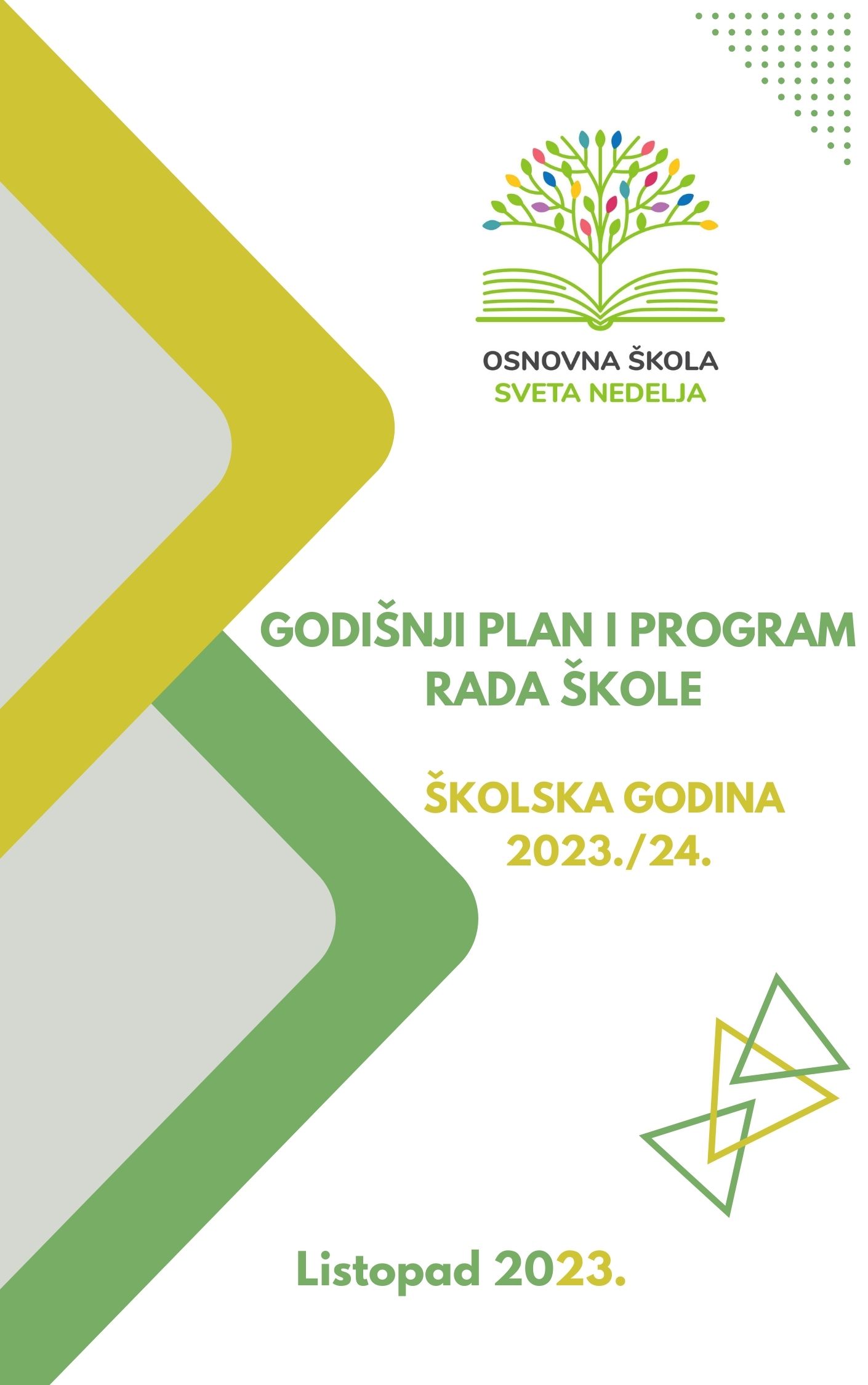 Na osnovu članka 28. Zakona o odgoju i obrazovanju u osnovnoj i srednjoj školi (NN br. 87/08, 86/09, 92/10, 105/10-ispravak, 90/11, 5/12, 16/12, 86/12, 126/12, 94/13,152/14, 7/17 i 68/18) i članka 11. Statuta Osnovne škole Sveta Nedelja, a na prijedlog Učiteljskoga vijeća, Vijeća roditelja i ravnatelja škole, Školski odbor na sjednici održanoj 4. listopada 2023. donosiGodišnji plan i program radaOSNOVNE ŠKOLE SVETA NEDELJA
za školsku godinu 2023. /2024.Sadržaj1. UVJETI RADA	81.1. Školsko i upisno područje	81.2. Prostorni uvjeti i plan razvoja	91.2.1. Matična škola u Svetoj Nedelji	91.2.2. Područna škola Kerestinec	101.2.3. Područna škola Strmec	111.3. Školski okoliš i plan uređivanja	151.4. Školska knjižnica	152. PODACI O IZVRŠITELJIMA POSLOVA I RADNIM ZADUŽENJIMA	162.1. Podaci o odgojno-obrazovnim radnicima	162.1.1. Razredna nastava – učitelji zaposleni na neodređeno radno vrijeme	162.1.2. Predmetna nastava– učitelji zaposleni na neodređeno radno vrijeme	182.1.3. Učitelji zaposleni u više osnovnih škola	202.1.4. Podaci o učiteljima pripravnicima	202.1.5. Podaci o ravnatelju i stručnim suradnicima	212.1.6. Podaci o administrativnom i tehničkom osoblju	212.2.3. Tjedna i godišnja zaduženja ravnatelja i stručnih suradnika	232.2.4. Tjedna i godišnja zaduženja administrativnog i tehničkog osoblja	232.3. Radno vrijeme zaposlenika škole	242.3.1. Radno vrijeme ravnatelja, tajništva i računovodstva	242.3.2. Radno vrijeme stručnih suradnika	242.3.3. Radno vrijeme tehničkoga osoblja	253. ORGANIZACIJA RADA u školskoj godini 2021. / 2022.	263.1. Godišnji kalendar rada	263.2. Organizacija smjena	293.3. Podaci o učenicima i razrednim odjelima	303.4. Raspored sati razrednih odjela i učitelja	333.5. Primjereni oblik školovanja učenika po razredima i oblicima rada	333.6. Pomoćnici učenicima na nastavi	333.7. Produženi boravak	344. GODIŠNJI NASTAVNI PLAN I PROGRAM RADA ŠKOLE	354.1. Nastavni plan za provedbu nastavnoga programa	354.2. Opseg djelatnosti prema redovnom nastavnom planu za OŠ	374.3. Godišnji fond nastavnih sati po predmetima	384.4. Strani jezici – redovni i izborni program 2021./2022.	404.5. Izborni predmeti –tjedni i godišnji fond sati	414.6. Tjedni i godišnji broj sati dopunske nastave	434.7. Tjedni i godišnji sati dodatne nastave	444.8. Izvannastavne aktivnosti	445. STRUČNO OSPOSOBLJAVANJE I USAVRŠAVANJE	465.1. Stručno usavršavanje odgojno-obrazovnih radnika	465.1.1. Stručno usavršavanje u školi:	465.1.2. Stručna usavršavanja izvan škole	475.2. Stručno usavršavanje ostalih zaposlenika	476. OSTALE AKTIVNOSTI U FUNKCIJI ODGOJNO – OBRAZOVNOG RADA ŠKOLE	476.1. Jednodnevni izleti i višednevne ekskurzije	476.2. Profesionalno informiranje i usmjeravanje učenika	486.3. Zdravstveno – socijalna i ekološka zaštita učenika	496.3.1. Plan po mjesecima	491.	Sistematski pregledi:	3.	Probiri u tijeku osnovnog školovanja (screeninzi)	5.	Mjere zaštite od zaraznih bolesti	5.2. Kontrolni pregledi pri pojavi zarazne bolesti u školi i poduzimanje manjih protuepidemijskih mjera	TEME ZA UČENIKE:	.RODITELJSKI SASTANCI	6.3.2. Prehrana učenika	526.3.3. Organizirani prijevoz učenika	526.3.4. Plan kulturne i javne djelatnosti škole	536.3.5. Suradnja s roditeljima	557. PLAN RADA KOLEGIJALNIH TIJELA	557.1. Plan rada Učiteljskog vijeća	557.2. Plan rada Razrednog vijeća	577.3. Plan rada Vijeća roditelja	597.4. Plan rada Školskoga odbora	608. PLAN RADA RAVNATELJA ,ODGOJNO-OBRAZOVNIH I OSTALIH RADNIKA	608.1. Plan i program rada ravnatelja	608.2. Plan rada školskoga pedagoga	648.3. Plan i program rada školskog psihologa	718.4. Plan i program rada školskog logopeda	748.5. Plan rada školskog knjižničara	778.6. Plan rada tajništva	818.7. Plana rada računovođe	828.8. Plan rada blagajnika – administratora	848.9. Plan rada i zaduženja tehničkog osoblja	858.9.1. Zaduženja radnika na održavanju čistoće – spremačice	858.9.2. Zaduženja radnika na radnom mjestu kuhara	878.9.3. Zaduženja radnika na radnom mjestu : Ložač – domar	888.9.4. Zaduženja radnika na radnom mjestu vozača –domara-ložača	899. ZDRAVSTVENA ZAŠTITA RADNIKA ŠKOLE	9010. PLAN INVESTICIJA, INVESTICIJSKOG I TEKUĆEG ODRŽAVANJA	91OSNOVNI PODACI O ŠKOLI – rujan 2023.UVJETI RADAŠkolsko i upisno područjeOsnovnu školu Sveta Nedelja polaze  učenici iz naselja: Sveta Nedelja, Svetonedeljski breg, Brezje, Jagnjić Dol, Mala Gorica, Kerestinec, Kalinovica, dio Molvica, dio Rakova Potoka, dio Novaka, dio Bestovja, Strmec i Orešje. Mrežom škola Školu polaze učenici s područja Grada Sveta Nedelja i dijela Grada Samobora (Rakov Potok i Molvice).Škola ima zajedničko upisno područje s OŠ Vladimira Deščaka ( dio Novaka, dio Bestovja ).Gotovo sva naselja dislocirana su u odnosu na matičnu školu, uvjeti za pješačenje nesigurni su zbog ponegdje neuređenih nogostupa, a korištenje javnog prijevoza ne odgovara potrebama škole pa se u matičnu školu u Svetu Nedelju kao i u područnu školu Kerestinec učenici dovoze organiziranim prijevozom autobusima "Autoturista"d.o.o., kojeg je za školsku godinu 2023./2024. odredio osnivač škole Zagrebačka županija. Osigurane su tri autobusne linije, a osim školskih autobusa, dio naših učenika do škole koristi i poseban prijevoz kombibusom.Upisna područja:Matična škola: Niži razredi: Sveta Nedelja, Svetonedeljski breg, Brezje, Jagnjić dol , Srebrnjak, dio Kerestinca i dio Strmca.Viši razredi: Sveta Nedelja, Brezje, Svetonedeljski breg, Jagnjić dol, Srebrnjak, Mala Gorica, Rakov Potok, Kerestinec, Strmec, Orešje, dio Novaka i Bestovja, dio Molvica i Novaka.PŠ Kerestinec:Kerestinec, Kalinovica, Žitarka, Mala Gorica, Molvice, dio Rakova PotokaPŠ Strmec:Strmec, Orešje, dio BestovjaProstorni uvjeti i plan razvojaSastavni dio škole čine:- Matična škola u Svetoj Nedelji	I. – VIII.razred- Područna škola Kerestinec	            I. – IV. razred- Područna škola Strmec		I. – IV. Razred (u planu je da viši razredi presele u       novoizgrađenu školu u drugome polugodištu).Matična škola u Svetoj NedeljiObjekt matične škole u Svetoj Nedelji građen je u tri razdoblja (1964., 1970. i 2001.). Unutrašnji prostor objekta je maksimalno iskorišten.U objektu se nalazi ukupno 10 klasičnih učionica i 6 specijaliziranih (fizika i kemija, biologija, likovna kultura, tehnička kultura i dvije informatičke učionice).Sve učionice su opremljene novijim klupama, katedrama, stolicama, odgovarajućom informatičkom opremom (računalo, projektor). U objektu je provedena bežična i wi-fi konekcija.Učenici viših razreda za odlaganje odjeće i obuće koriste garderobne ormariće ( dva učenika koriste isti ormarić, imamo 264 ormarića), a učenici nižih razreda zajedničke garderobne ormare. Od ove godine vratili smo se u kabinetsku nastavu, odnosno učenici se sele iz učionice u učionicu.Ostali prostori su:kabineti ( fizika, kemija, biologija, hrvatski jezik, tehnička kultura, TZK i informatika),knjižnica,sportska dvoranakuhinjazbornica viših i zbornica nižih razredakabinet pedagoga kabinet školskog psihologakabinet logopedauredske prostorije: računovodstvo, tajništvo, ravnateljstvo i arhivradionica domaraprostorija za spremačicesanitarni čvoroviRadovima na energetskoj obnovi matične škole završenima sredinom studenoga 2019. zamijenjeni su svi prozori, instalacija radijatorskog centralnog grijanja, električna instalacija s LED rasvjetom, ugrađeni klima uređaji, sanirani i obojani svi zidovi, izvedena vanjska ovojnica zgrade s izolacijom od mineralne vune , promijenjeno krovište nad najstarijim dijelom zgrade i pokrov nad ostalim dijelom. Svi ovi radovi pridonijet će smanjenoj potrošnji energenata i uštedi. Sredstva za radove osigurana su iz Europskog fonda , proračuna Zagrebačke županije i Grada Sveta Nedelja.Školska sportska dvorana izgrađena je 1970. godine prema tadašnjim standardima i neadekvatne je površine i nedovoljnog prostora za spremište sportskih rekvizita i  bez funkcionalnih sanitarnih čvorova. Za nastavu TZK koristi se i vanjski sportski teren pored dvorane. Sportski teren je obnovljen u ožujku 2023. godine kada je postavljena gumirana antistres podloga i iscrtani su tereni za rukomet, košarku i odbojku.Školska kuhinja smještena je u neodgovarajućem prostoru male površine. Svakodnevno se u njoj pripremaju mliječni obroci za sve učenike matične i dvije područne škole. Nema blagovaonice, već se obroci nose na pladnjevima u učionice, odnosno prevoze do područnih škola školskim kombijem.Radi sigurnosti učenika i zaposlenika ulaz u objekt škole moguć je elektroničkim putem (zvono, displej u tajništvu i čitač kojeg koriste zaposlenici).Plan razvoja:Nad dijelom matične škole izgrađenom 2001.godine nalazi se nedovršeni tavanski prostor. U tom prostoru već dulje vrijeme planira se izgraditi višenamjenski prostor sa suvremenom školskom knjižnicom koja se sada nalazi u jednoj učionici i prostorno ne odgovara knjižnom fondu i potrebama učenika i učitelja, kao i arhiva i računovodstvo.Prostor školske kuhinje je neadekvatan za pripremu školskih obroka; škola nema blagovaonicu pa učenici hranu odnose na pladnjevima u učionice. Potrebno je proširiti prostor kuhinje i izgraditi blagovaonicu na južnoj strani objekta. Ponuda za izradu projekta kuhinje i blagovaonice (450 m2) poslana je u Zagrebačku županiju.izra školsku dvoranu potrebno je rekonstruirati sanitarne čvorove. Isto tako, planiramo projektirati i izvesti uređenje školskoga dvorišta.Područna škola Kerestinec Zgrada je izrađena 1970. god. Zadovoljava potrebe izvođenja razredne nastave. Unutrašnji prostor je maksimalno iskorišten. Nastava se odvija u četiri klasične učionice i jednoj manjoj učionici ( bivša prostorija knjižnice). Ostale prostorije su zbornica, kabinet za nastavna pomagala, kuhinja ( služi samo za podjelu obroka) i sanitarni čvorovi. U objektu je provedena bežična i wi-fi konekcija.Škola nema sportsku dvoranu, a nastava TZK dijelom se izvodi na vanjskim sportskim terenima lokalnoga sportskog kluba. Radovima na energetskoj obnovi matične škole završenima sredinom studenoga 2019. zamijenjeni su svi prozori, instalacija radijatorskog centralnog grijanja i prenamjena energenta na plin, električna instalacija s LED rasvjetom, ugrađeni klima uređaji, sanirani i obojani svi zidovi , izvedena vanjska ovojnica zgrade s izolacijom od mineralne vune Svi ovi radovi pridonijet će smanjenoj potrošnji energenata i uštedi. Sredstva za radove osigurana su iz Europskog fonda. Uređeni su svi sanitarni čvorovi, predvorje i hodnici, zamijenjena vrata na učionicama i uvedena voda u svaku učionicu.Plan razvoja: Budući da objekt škole nema sportsku dvoranu, u planu je izgradnja dvodijelne sportske dvorane u dogovoru s osnivačem škole i Gradom Sveta Nedelja. U izradi je projekt nadogradnje dvije učionice financiran od Zagrebačke županije.Područna škola Strmec- montažna je građevina izgrađena 1987.godine. Završetkom šk.god. 2019./2020. nastava se održavala u 6 klasičnih učionica i jednoj informatičkoj učionici ( nastava izborne informatike za učenike viših razreda iz matične škole). Škola nema sportsku dvoranu, već je za nastavu TZK služila veća prilagođena učionica površine 60m2. Kako se objekt škole nalazi na osami, to je često izložen devastaciji u noćnim satima i tijekom vikend. Posljedica toga je i požar na dijelu zgrade sredinom srpnja 2020. u kojem je opožareno krovište , a od polijevanja vodom prilikom gašenja uništen djelomično inventar , podovi i instalacije u dvije klasične učionice kao i u infomatičkoj učionici. Prije početka nastave svi prostori u zapadnom dijelu objekta su uređeni, obojani zidovi, promijenjena rasvjetna tijela, nabavljene potrebne klupe, stolice ,dvije školske ploče i desetak panoa kojima je odijeljen dio predvorja za produženi boravak. Sve radove i nabavu financirala je Zagrebačka županija. Lijevo krilo objekta koje nije bilo moguće sanirati, srušeno je .Od šk.god. 2020./2021. nastava se odvija u neoštećenom dijelu objekta u 4 klasične učionice. Nedostatak učioničkog prostora nadomješten je prenamjenom veće učionice koja je do sada služila za nastavu TZK u klasičnu učionicu. Ostali prostori : zbornica, kabinet, kuhinja ( služi samo za podjelu školskih obroka i obroka produženoga boravka), sanitarni čvor.U PŠ Strmec ove godine se provodi program produženoga boravka jednu skupinu učenika prvih razreda i jednu skupinu učenika drugih razreda. Zbog nedostatka učioničkog prostora, program produženoga boravka održava se u predvorju .U objektu je provedena bežična i wi-fi konekcija. Radi sigurnosti učenika i zaposlenika ulaz u objekt škole moguć je elektroničkim putem .1.3. Područna škola StrmecStara montažna građevina područne škole u Strmcu srušena je koncem lipnja 2023. godine. Na mjestu stare škole uređen je okoliš i izgrađeni su sportski tereni koji još nisu opremljeni. Javna nabava za opremu škole u Strmcu je završena i trenutno je u tijeku isporuka opreme. Učenici nižih razreda krenuli su s nastavom 4. rujna u dileticiji 1 (osam učionica)OSNOVNA ŠKOLA PŠ STRMEC - FAZA 1 - zatvoreni volumenPRIZEMLJEZELENILO1 zelene površine	9.669,00| UKUPNO ZELENILO |	9.669,00| SVEUKUPNO |	18.487,00Plan razvoja: Dovršena je faza 1 izgradnje nove područne škole u Strmcu. U fazi dva planirana je izgradnja moderne dvodijelne sportske dvorane . Projekt i građevinska dozvola postoje, očekuje se financiranje izgradnje prema sporazum koji Zagrebačka županija ima s Gradom Sveta Nedelja. U fazi 3 predviđena je nadogradnja još 5 učionica na istočnom dijelu zgrade. Školski okoliš i plan uređivanjaMatična škola ima uređeno i ograđeno školsko dvorište i neograđenu zelenu površinu iza škole. Pored škole uređeno je rukometno i košarkaško igralište kojim se služe i članovi sportskih društava s područja našeg Grada. Oko zgrade ima dovoljno prostora na kojem bi se mogla napraviti učionica na otvorenom.Područna škola Kerestinec ima uređeno i ograđeno dvorište, a asfaltirano rukometno igralište u vlasništvu lokalnoga sportskog kluba koristi za nastavu Tjelesno-zdravstvene kulture. Na vanjskoj zelenoj površini mogla bi se napraviti učionica na otvorenom.Uređenje okoliša Područne škole Strmec s tri sportska terena i trim stazom planirano je u sklopu planirane izgradnje nove školske zgrade..Školska knjižnicaOpremljenost školske knjižnice brojem lektirnih naslova je prema standardu, ali brojem primjeraka je ispod standarda. Broj naslova i primjeraka referentne zbirke je ispod standarda, dok je stručna literatura za učitelje i stručne suradnike iznad standarda.Prostor knjižnice u matičnoj školi ne odgovara standardu; to je klasična učionica površine , bez adekvatnog prostora za čitaonicu i prostora za korištenje računala.U područnim školama djeluju priručne knjižnice. Knjižni fond škole:PODACI O IZVRŠITELJIMA POSLOVA I RADNIM ZADUŽENJIMAPodaci o odgojno-obrazovnim radnicima Razredna nastava – učitelji zaposleni na neodređeno radno vrijemeUčitelji razredne nastave zaposleni na određeno vrijeme:Nevena Petrović – uč. RNNatalija Pužin – uč. RNJelena Soldić – uč. RNMirjana Šmit – uč. RNUčitelji razredne nastave u produženome boravku na neodređeno vrijeme:Berta Bregovac – uč. RNMonika Parfeni Guču – uč. RNJelena Tompak – uč. RNUčitelji razredne nastave u produženome boravku na određeno vrijeme:Josipa Raič – uč. RNPetra Zečević – uč. RNPredmetna nastava– učitelji zaposleni na neodređeno radno vrijemePredmetna nastava - učitelji zaposleni na određeno radno vrijemepuno radno vrijemeKarlo Kovač – uč.povijestiMarko Marelja - uč.fizikeValentina Mršić – uč.hrvatskoga jezikaAntonia Okun – uč. Vjeronaukanepuno radno vrijemeMartina Jaklenec – uč. TZKRebeka Meglić – uč. povijestiUčitelji zaposleni u više osnovnih školaPodaci o učiteljima pripravnicimaPodaci o ravnatelju i stručnim suradnicima Podaci o administrativnom i tehničkom osoblju Tjedna i godišnja zaduženja ravnatelja i stručnih suradnikaTjedna i godišnja zaduženja administrativnog i tehničkog osoblja Radno vrijeme zaposlenika školeRadno vrijeme ravnatelja, tajništva i računovodstvaZbog prirode posla i potrebe, radno vrijeme ravnatelja i tajnice može biti organizirano i drugačije.Radno vrijeme stručnih suradnikaZbog prirode posla i potrebe, radno vrijeme stručnih suradnika može biti organizirano i drugačijeRadno vrijeme tehničkoga osobljaORGANIZACIJA RADA u školskoj godini 2023. / 2024.Godišnji kalendar rada Nastavna godina počinje 4. rujna 2023., a završava 21. lipnja 2024. Prvo polugodište - od 4. rujna 2023. do 22. prosinca 2023. Drugo polugodište - od 8. siječnja 2023. do 21. lipnja 2024.Učenički odmori:Jesenski odmor: od 30.listopada. – 1.studenog 2023.Zimski odmor:	I. dio od 27. prosinca 2023. do 5. siječnja 2023.		II.dio od 19. – 23.veljače 2023.Proljetni odmor :	od 28. ožujka do 5. travnja 2024. Ljetni odmor počinje 22. lipnja 2024. Nastava se organizira i izvodi u najmanje 175 nastavnih dana kroz najmanje 35 nastavnih tjedana.Ostatak broja dana rasporedit će se za ostale odgojno-obrazovne programe škole (natjecanja učenika, izleti, ekskurzije).Planirani nenastavni dani :5.listopada 2023. – Dan učitelja (četvrtak)31. listopada 2024.. – Projektni dan/Grada Svete Nedelje (petak)Blagdani i neradni dani u Republici HrvatskojOrganizacija smjenaMatična škola Sveta Nedelja ( I – VIII )U matičnoj školi u Svetoj Nedelji izvodi se razredna nastava za niže razrede ( I - IV ) i predmetna nastava za više razrede ( V-VIII ) .Nastava je organizirana u dvije smjene u pet nastavnih dana tjedno. Prva smjena počinje s nastavom u 8 sati, a druga u 13.45 sati. Smjene se tjedno izmjenjuju. U jednoj smjeni su svi parni, a u drugoj svi neparni razredi.Razredni odjeli prve smjene su: 1a, 3a, 3b, 5a, 5b, 5c, 5d, 5e, 7a, 7b, 7c, 7d, 7e(13 odjela).Razredni odjeli druge smjene su: 2a, 2b, 4a, 6a, 6b, 6c, 6d, 6e, 6f, 6g, 8a, 8b, 8c, 8d, 8e(15 odjela).Područna škola Kerestinec ( I – IV )Nastava je organizirana u jednoj smjeni u pet nastavnih dana tjedno. Nastava počinje u 8 sati.Razredni odjeli prve smjene su: 1a, 1b, 2a, 3a, 4a(5 odjela)Područna škola Strmec ( I – IV )Nastava je organizirana u dvije smjene u pet nastavnih dana tjedno. Prva smjena počinje s nastavom u 8 sati, a druga u 13,45 sati. Smjene se tjedno izmjenjuju. U jednoj smjeni su svi parni, a u drugoj svi neparni razredi.Razredni odjeli prve smjene su: 1.a, 1.b, 1c, 3.a, 3.b, 3.c - (6 odjela).Razredni odjeli druge smjene su: 2.a, 2.b, 2.c, 4.a, 4.b, 4.c - (6 odjela).Dežurstvo je organizirano u skladu s kućnim redom škole i zaduženjima učitelja. U područnim školama dežuraju svi učitelji. Dežurstvo učitelja uključuje i pratnju učenika do školskih autobusa nakon četvrtog, petog i šestog sata.Podaci o učenicima i razrednim odjelimaTablica Odjeli - učeniciPrimjereni oblik školovanja učenika po razredima i oblicima radaU radu s učenicima koji nastavu svladavaju po redovnom programu uz prilagodbu sadržaja i po redovnom programu uz individualizirane postupke,učiteljima pomažu školski stručni suradnici pedagog, psiholog i logoped.Pomoćnici učenicima na nastaviZa 8 učenika s posebnim potrebama od drugoga do osmoga razreda putem projekta „Prsten potpore“ Zagrebačke županije osigurani su pomoćnici na nastavi, odabrani javnim natječajem.Produženi boravak Program produženoga boravka sufinanciraju roditelji polaznika  Grad Sveta Nedelja, a odvija se od 7,30 do 17 sati na sljedeći način:Područna škola Strmec : Program produženoga boravka organiziran je za dvije skupine učenika I. razreda i 1 skupinu učenika II razreda, a realizira se u jutarnjoj i popodnevnoj smjeni, ovisno o smjeni redovne nastave. Područna škola Kerestinec:Program produženoga boravka organiziran je za 1 skupinu učenika 1. razreda i 1 skupinu učenika II razreda, a realizira se u popodnevnoj smjeni.Način realizacijeRad s učenicima odvija se kao frontalni, individualni, rad u paru i rad u skupinama. Učenici pišu domaće zadaće, ponavljaju i uvježbavaju nastavno gradivo, igraju društvene i sportske igre, sudjeluju u aktivnostima iz svih nastavnih područja, odmaraju se, ručaju, usvajaju higijenske navike.Aktivnosti učenika u produženom boravku ostvaruju se kroz :jezično-komunikacijsko područje, kulturno-umjetničko, prirodoslovno-matematičko sportsko-rekreativno područjeGODIŠNJI NASTAVNI PLAN I PROGRAM RADA ŠKOLENastavni plan za provedbu nastavnoga programaOpseg djelatnosti prema redovnom nastavnom planu za OŠRazredna nastavaPredmetna nastavaGodišnji fond nastavnih sati po predmetimaRedovna nastavaStrani jezici – redovni i izborni program 2023./2024.U školi se od prvoga razreda kao prvi strani jezik nude engleski i njemački jezik. Učenicima četvrtih razreda kojima je engleski prvi jezik, ponuđeno je učenje njemačkoga jezika kao 2.stranog jezika , a kojima je njemački jezik prvi strani jezik ponuđeno je učenje engleskoga jezika kao 2.stranog jezika. Uz financiranje Grada Sveta Nedjelja imamo jednu skupinu učenika koja uči francuski jezik.Izborni predmeti –tjedni i godišnji fond satiIP VjeronaukIP Strani jezici IP InformatikaTjedni i godišnji broj sati dopunske nastaveDopunska nastava planira se prema potrebama učenika pojedinih razreda koji će se tokom godine mijenjati.Tjedni i godišnji sati dodatne nastaveIzvannastavne aktivnostiU okviru Športskog sportskog društva " Žabac" učenici su uključeni u sljedeće sekcije:1. futsal – 2 sata tjedno, 5.-8. (m/ž), voditelj Domagoj Francetić2. atletika/košarka – 2 sata tjedno, 5.-8.(m/ž), voditelj Ana LenardUčenici uključeni u sekcije školskog sportskog kluba sudjelovat će na gradskim natjecanjima (Grad Sveta Nedelja i Samobor), a prema daljnjem plasmanu na županijskim, poluzavršnim i završnim državnim natjecanjima.Uključenost učenika u izvanškolske aktivnostiUčenici se uključuju u rad izvanškolskih aktivnosti-glazbene škole, škole stranih jezika, sportske klubove i društva i slično, što se na temelju potvrde udruge/društva upisuje u svjedodžbu učenika.Izvanškolske sportske aktivnosti:- stručni rad financira Hrvatski školski športski savez- Vježbaonica, 5.-8.r, 1 sat tjedno, voditelj Domagoj FrancetićSTRUČNO OSPOSOBLJAVANJE I USAVRŠAVANJEStručno usavršavanje odgojno-obrazovnih radnikaSvi učitelji i stručni suradnici škole uključeni su u ove oblike stručnog usavršavanja: Stručno usavršavanje u školi:a) individualno- praćenje stručne literature, novih zakona i pravilnika , periodike iz područja obrazovanjab) grupno- predavanja i radionice za članove pojedinih stručnih vijeća, donošenje kriterija o načinu  vrednovanja učeničkih postignuća, donšenje kriterija za ocjenu ponašanja-vladanja učenika, ostale stručne teme- nositelji su učitelji predmetne i razredne nastavec) kolektivnoŠkolska stručna vijećaa) Razredna nastava:	broj čl.	voditeljStručni skup I razreda  	6	Didović, MartinaStručni skup II razreda	6	Penić Prahin, DubravkaStručni skup III razreda	6	Oršić, AndrejaStručni skup IV razreda	5	Francetić Tušek, Božicab) Predmetna nastava:	broj čl.	voditeljHrvatski jezik	5	Jaklenec Vincek, MajaLikovna i Tehnička k.	3	Hrđun, MarjancaGlazbena kultura	1	Novosel, DarkoEngleski jezik	5	Perić, DragicaNjemački jezik	4	Vukančić, IvanaMatematika	5	Zebić, JadrankaFizika/kemija	2	Bagić Ljubičić, JasnaPovijest /geografija	5	Šoln Muftić, TatjanaTjelesna i zdravst. kult.	3	Francetić, DomagojVjeronauk	4	Fitz, AnđelkaInformatika	6	Jozinović, TamaraStručni suradnici	5	Marinić, GoranŠkolska stručna vijeća imaju izrađen program rada i vodi se zapisnik sastanaka.Svaki učitelj izrađuje svoj program permanentnog usavršavanja i čuva ga kao sastavni dio svoje dokumentacije.Stručna usavršavanja izvan školea) stručna usavršavanja na županijskoj razini održavaju se prema planu rada voditelja ŽSV , a obavezno sudjeluju svi učitelji i stručni suradnicic) stručni skupovi i seminari na državnoj razini u organizaciji  Agencije za odgoj i obrazovanje (prema Katalogu)- na višednevne državne seminare šalju se učitelji prema financijskim mogućnostima škole, a  barem jedan predstavnik školskog stručnog vijećaStručno usavršavanje ostalih zaposlenikaTajnica , računovođa, administrator-blagajnik i ravnateljica škole sudjeluju na stručnim skupovima iz svoje domene rada koje organizira Udruga tajnika i računovođa, RIF, Hrvatska zajednica osnovnih škola, Agencija za odgoj i obrazovanje, MZO, Hrvatska udruga ravnatelja osnovnih škola i ostale ustanove iz područja obrazovanja.Na državne stručne skupove uputit će se zaposlenici prema financijskim mogućnostima Škole.OSTALE AKTIVNOSTI U FUNKCIJI ODGOJNO – OBRAZOVNOG RADA ŠKOLEJednodnevni izleti i višednevne ekskurzijePlaniraju se jednodnevni izleti svih učenika i višednevne učeničke ekskurzije za učenike 7.razreda , a realizirat će se ukoliko epidemiološka situacija bude povoljna, a prema uputama MZO i Zavoda za javno zdravstvo.Plan terenske nastave i jednodnevnih izleta učenika detaljnije je sadržan u školskom kurikulumu, a obavljat će se uz pisanu suglasnost roditelja koji takav oblik nastave financiraju.Jednodnevni izleti planirani su za učenike I,II,III,IV,V,VI,VII razreda.Dvodnevna terenska nastava iz povijesti organizira se u suradnji s MZO za učenike osmih razreda u Vukovaru 2022. Predviđeni termin za našu školu je 6.-7. prosinca 2022.Izleti i ekskurzije provodit će se prema Pravilniku o izvođenju jednodnevnih izleta, ekskurzija i drugih odgojno-obrazovnih aktivnosti izvan škole.Višednevna ekskurzija- maturalno putovanje planirana je za učenike VII razreda u lipnju i rujnu  2023. po suglasnosti i financiranju roditelja učenika.Višednevna ekskurzija- maturalno putovanje planirana je za učenike VIII razreda u travnju 2024. po suglasnosti i financiranju roditelja učenika.Profesionalno informiranje i usmjeravanje učenikaProfesionalno informiranje i usmjeravanje provodi se kroz nastavne sadržaje od V-VIII razreda, a intenzivno se provodi u osmim razredima.Zdravstveno – socijalna i ekološka zaštita učenikaPlan po mjesecimaIX	–organizacija prijevoza učenika školskim autobusima	- dobrovoljno osiguranje učenika od posljedica nesretnog slučaja 	-organizacija rada školske kuhinje	-osiguranje higijenskih, epidemioloških i estetskih uvjeta u objektima	-briga o socijalno ugroženoj djeci	-Tjedan borbe protiv TBC	-Dječji tjedanX	-akcija Solidarnost na djelu (prikupljanje odjeće i obuće i prikupljanje financijskih sredstava prodajom bonova  Crvenoga križa)	-briga o učenicima koji imaju poteškoće u svladavanju nastavnog gradiva i ostale smetnje – kontinuiranoXII	-u susret Božiću i Novoj godiniI	-zimski program rekreacijeII	-o štetnosti pušenja, alkohola i droga – predavanja na satovima razrednika; pedagog i psiholog škole i školski liječnikIII	-Mjesec borbe protiv raka – edukacija učenika o zdravoj prehrani i načinu životaIV	-Dan planeta Zemlje – obilježavanje i manifestacija u školi i gradskom trgu	-Međunarodni dan zdravlja (7.IV)V	-uređenje okoliša škole – kontinuirane aktivnosti	-Dan zaštite čovjekove okoline6.3.2. PROGRAM SPECIFIČNIH I PREVENTIVNIH MJERA ZDRAVSTVENE ZAŠTITE UČENIKA OSNOVNIH ŠKOLA U ŠKOLSKOJ GODINI 2022.⁄ 2023.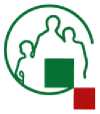 Zavod za javno zdravstvo Zagrebačke županije Mokrička 54,10290 Zaprešić HrvatskaTel: 01/3319-109Fax: 01/3319 108www.zzjz-zz.hrSlužba za školsku i sveučilišnu medicinu, Tim Samobor 1Samobor, Gajeva 37 (pri DZ Samobor)tel.: 3327-416, 3366-670, mail: skolska.medicina.samobor1@zzjz-zz.hrVoditeljica tima: Zvonimira Papeš Ibrišević, spec.školske medicine, mob. 099 311 08 57
Medicinska sestra: Marijela Osredečki, bacc.med.techn.RADNO VRIJEME AMBULANTE :	neparni datumi prije podne(rad s pacijentima 7,30 -13,00) parni datumi poslije podne (rad s pacijentima 14,00 - 20,00)RADNO VRIJEME SAVJETOVALIŠTA:	parnim datumima 18,00 - 20,00 i prema dogovoruPROGRAM MJERA SPECIFIČNE ZDRAVSTVENE ZAŠTITE ZA DJECU I MLADEŽ ŠKOLSKE DOBI UŠKOLSKOJ GODINI 2023./2024. - učenici osnovnih školaTemeljem Plana i programa mjera zdravstvene zaštite 2020. - 2022. (NN 142/20) u okviru Programa mjera specifične zdravstvene zaštite za djecu i mladež školske dobi i redovite studente, te Provedbenog programa obveznog cijepljenja u RH U 2023.godini za učenike osnovnih škola predviđene su tijekom školske godine slijedeće mjere:Sistematski pregledi:prije upisa u prvi razredučenika V. razreda u svrhu utvrđivanja psihofizičkog razvojaučenika VIII. razreda (profesionalna orijentacija)Sistematski pregledi učenika u pravilu se provode u prostorijama Službe za školsku medicinu uz nazočnost učitelja ili razrednikaCiljani sistematski pregled u III. razredu (TV, TM, ITM, oštrina vida, raspoznavanje boja, mjerenja krvnog tlaka i pulsaOstali preventivni preglediKontrolni pregledi nakon sistematskih pregleda prema medicinskoj indikaciji.Namjenski pregledi i izdavanje potvrda i mišljenjapregled prije upisa u srednju školu ako to zahtijeva odabir zanimanjaprije cijepljenja u svrhu utvrđivanja kontraindikacija za cijepljenjeprije prijema u učenički domostali namjenski pregledi i izdavanje potvrda na zahtjev prema zdravstvenoj ili socijalnoj indikacijiProbiri u tijeku osnovnog školovanja (screeninzi)- deformacije kralježnice, rast i razvoj za učenike VI. razredaSkrininzi učenika se provode u pravilu za vrijeme trajanja nastave u prostorijama zdravstvene organizacije ili prikladnim prostorijama škole.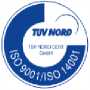 Zdravstvena i tjelesna kultura- pregled za utvrđivanje zdravstvenog stanja i sposobnosti za prilagođeni program TZK onih učenika koji iz zdravstvenih razloga ne mogu pratiti redovni program te njihovo praćenje - pregled prije natjecanja u školskim sportskim klubovimaMjere zaštite od zaraznih bolestiCijepljenje i docjepljivanje učenika prema Programu obveznog cijepljenjapri upisu u 1.razred protiv ospica, rubeole i zaušnjakaI. razred protiv dječje paralizeVI. razred protiv hepatitisa B (tri doze) djece koja nisu cijepljena u dojenačkoj dobi - VIII. razred protiv difterije, tetanusa i dječje paralizeV. - VIII. razred protiv HPV infekcije deveterovalentnim cjepivom - preporučeno, dobrovoljno i besplatno cijepljenje za djevojčice i dječakeCijepljenje učenika provodi se u skladu s Provedbenim programom obveznog cijepljenja u Hrvatskoj za tekuću kalendarsku godinu, obavlja se u pravilu za vrijeme trajanja nastave u prostorijama zdravstvene organizacije ili prikladnim prostorijama škole.Škole su dužne na temelju primljene obavijesti dovesti na cijepljenje sve učenike koji podliježu obveznoj imunizaciji (Zakon o zaštiti pučanstva od zaraznih bolesti NN 97/07, Pravilnik o načinu provođenja imunizacije, seroprofilakse i kemoprofilakse protiv zaraznih bolesti te o osobama koje se moraju podvrgnuti toj obvezi NN 103/13).. Kontrolni pregledi pri pojavi zarazne bolesti u školi i poduzimanje manjih protuepidemijskih mjeraZaštita i unapređenje školskog okoliša (higijenska kontrola škole, nadzor nad prehranom učenika, kontrola uvjeta obrazovanja za učenike s posebnim potrebama)Savjetovališni rad se odvija u izdvojenom i oglašenom vremenu za savjetovalište kao i prema potrebi u svrhu pomoći i rješavanju temeljnih problema s kojima se susreću djeca, adolescenti, njihovi roditelji, skrbnici, nastavnici i učitelji: prilagodba na školu, školski neuspjeh, poremećaji ponašanja, problemi razvoja i sazrijevanja, kronični poremećaji zdravlja, zaštita reproduktivnog zdravlja i planiranje obitelji, zloupotreba psihoaktivnih droga i drugi oblici ovisnosti, problemi mentalnog zdravlja i dr.Zdravstveni odgoj i promicanje zdravlja - odvija se kao zasebna aktivnost i/ili integrirana u sistematske preglede ili ostale aktivnosti, u skladu s Nastavnim planom i programom zdravstvenog odgoja za osnovne i srednje školeTEME ZA UČENIKE:I razred:	„Osobna higijena/Pravilno pranje zubi po modelu“III razred:	„Pravilna prehrana/Skrivene kalorije“V razred:	„Promjene vezane uz pubertet i higijena“VIII razred:	„Spolno prenosive bolesti i AIDS“RODITELJSKI SASTANCIVIII razred:	„Profesionalna orijentacija“ i „Cijepljenje protiv HPV infekcije“Utvrđivanje psihofizičke sposobnosti učenika i primjerenog oblika školovanjaDio je rada Stručnih povjerenstava (Stručno povjerenstvo škole i Stručno povjerenstvo Upravnog odjela za odgoj i obrazovanje) za utvrđivanje psihofizičkog stanja djeteta sukladno Zakonu o odgoju i obrazovanju u osnovnoj i srednjoj školi, pročišćeni tekst (NN 126/2012, 94/13, 152/14, 7/17, 68/18, 98/19, 64/20), Pravilniku o osnovnoškolskom i srednjoškolskom odgoju i obrazovanju učenika s teškoćama u razvoju (NN 24/15) i Pravilniku o postupku utvrđivanja psihofizičkog stanja djeteta, učenika te sastavu stručnih povjerenstava (NN 67/14)Uspješnu školsku godinu, s poštovanjem,Nadležni tim školske medicinePrehrana učenikaU školi je organizirana prehrana učenika. U kuhinji matične škole pripremaju se mliječni obroci za učenike matične škole i područnih škola, koji se školskim kombijem razvoze u područne škole.Ove školske godine prijavljeno je za školsku kuhinju svih 985 učenika. Sustav prehrane u produženome boravku je distributivni, ručak prema ugovoru dostavlja Karvel Hotelu d.o.o.Organizirani prijevoz učenikaOŠ Sveta Nedelja pohađaju učenici s područja Grada Sveta Nedelja (Novaki, Strmec, Orešje, Bestovje, Brezje, Dol, Mala Gorica, Kerestinec ) i područja koja pripadaju gradu Samoboru ( Molvice i Rakov Potok ). Udaljenosti tih mjesta do centralne škole iznose od 3 - 11 km. Lokalne prometnice su vrlo prometne, uske, dijelom bez izgrađenih nogostupa i takve su nesigurne za naše učenike, pa je za njih organiziran prijevoz autobusima "Autoturist"d.o.o. Samobor . Relacije putovanja:Sv.Nedelja – Jagnjić Dol – Srebrnjak-Mala Gorica - Molvice - R.Potok - Kalinovica -Kerestinec-Sv.Nedelja Sv.Nedelja - Novaki - Bestovje - Sv.NedeljaSv.Nedelja - Strmec - Orešje - Sv.NedeljaDnevno školskim autobusima putuje 583 učenika.Po odobrenju Upravnog odjela za odgoj i obrazovanje Zagrebačke županije  za učenike koji stanuju na Svetonedeljskom i Lacković bregu organiziran je poseban kombi-prijevoz do škole.Plan kulturne i javne djelatnosti školeSuradnja s roditeljimaPlanirana je suradnja s roditeljima krozodržavanje roditeljskih sastanaka ( najmanje 3 puta godišnje po razrednom odjelu )održavanje sastanaka Vijeća roditelja – najmanje dvaput godišnje i prema potrebiodržavanje pojedinačnih razgovora s roditeljima , razrednikom, stručno pedagoškom službomodržavanje predavanja za roditelje (razrednik, pedagog, psiholog, vanjski suradnici…).sastanak roditelja i učitelja-članova Razrednog vijeća svih 5. razreda ako to dozvole epidemiološki uvjetiPlan aktivnosti na poboljšanju odnosa učenik – učenik, učenik – učitelj, roditelj – školaZa poboljšanje odnosa učenik – učenik:pomoć boljih učenika u svladavanju gradiva slabijima putem kružokaindividualni i grupni razgovori o pojedinim problemimaZa poboljšanje odnosa učenik – učitelj:intenzivnije psihološko i pedagoško obrazovanje učiteljaZa poboljšanje odnosa roditelj – škola:uključivanje roditelja u nastavni proces (organizacija terenske nastave, uključivanje u realizaciju nekih programa škole i dr.)predavanje na roditeljskim sastancimapozivanje na školske i razredne svečanosti PLAN RADA KOLEGIJALNIH TIJELA Plan rada Učiteljskog vijećaPlan rada Razrednog vijećaPlan rada Vijeća roditeljaPrema potrebi program rada Vijeća roditelja bit će naknadno proširen, a broj sastanaka s roditeljima povećanPlan rada Školskoga odbora Školski odbor sastajat će se prema potrebi i rješavati pitanja iz svoje nadležnosti definirana Statutom Škole (donošenje Školskog kurikuluma i Godišnjeg plana i programa za šk.god. 2023./2024., davanje prethodne suglasnosti za zasnivanje i raskid radnih odnosa, donošenje Odluke o izmjenama i dopunama Statuta škole i ostala pitanja iz nadležnosti.)Članovi Školskoga odbora:Irena Stojanović (Zbor radnika) – predsjednicaDaniel Pušić (Učiteljsko vijeće)Kristina Širanović Blažek (Učiteljsko vijeće)Zrinka Runje Klasan (Vijeće roditelja)Sanela Krčelić (iz redova Osnivača)Miroslav Vlašić (iz redova Osnivača)Dubravka Turk (iz redova Osnivača)PLAN RADA RAVNATELJA, ODGOJNO-OBRAZOVNIH I OSTALIH RADNIKA Plan i program rada ravnatelja  Grupe poslova i okviran broj potrebnih sati za realizacijuPlan rada školskoga pedagogaPlan i program rada školskog psihologa Plan i program rada školskog logopeda Plan rada školskog knjižničara Plan rada tajništva Plana rada računovođePlan rada blagajnika – administratoraPlan rada i zaduženja tehničkog osobljaZaduženja radnika na održavanju čistoće – spremačice Broj izvršitelja po objektimaMatična škola u Svetoj Nedelji :	5Područna škola u Kerestincu :	            2Područna škola u Strmcu :		2		Ukupno:	9 izvršiteljaZaduženja radnika na radnom mjestu kuhara Broj izvršitelja : MŠ – 3 Zaduženja radnika na radnom mjestu : Ložač – domar Broj izvršitelja : MŠ – 1 Zaduženja radnika na radnom mjestu vozača –domara-ložačaBroj izvršitelja : 1ZDRAVSTVENA ZAŠTITA RADNIKA ŠKOLEKuharice i osobe koje dijele učeničke obroke u područnim školama (spremačice/servirke) obavljaju sanitarni zdravstveni pregled svakih 6 mjeseci.Sistematski zdravstveni pregled koji obavljaju svake druge godine zaposlenici stariji od 50 godina i svake treće godine zaposlenici mlađi od 50 godina. Ovaj pregled financira osnivač škole Zagrebačka županija. Sistematski pregled će se obavljati u studenom i prosincu 2022. godine.PLAN INVESTICIJA, INVESTICIJSKOG I TEKUĆEG ODRŽAVANJAUkoliko će biti osigurana financijska sredstva od strane osnivača, Grada Svete Nedelje, apliciranja na natječajima, donatora i vlastitih prihoda od najma sportske dvorane i  planiraju se sljedeći radovi:Matična škola:- rekonstrukcija sanitarnog čvora uz školsku sportsku dvoranu- rekonstrukcija sportske dvorane i kupnja novih sprava i sportske opreme- projekt proširenja prostora školske kuhinje i izgradnja blagovaonice- projekt uređenja tavanskog prostora - projekt uređenja školskog dvorištaPŠ Kerestinec:izgradnja dvodijelne sportske dvoranenadogradnja dvije učionice i sobe za vježbanje PŠ Strmec:- početak gradnje sportske dvorane (faza 2) i  izgradnje pet novih učionica (faza 3).KLASA: 602-11/23-01-23-1URBROJ: 238/29-39-01-23-1Sveta Nedelja, 4. listopada 2023.Ravnatelj:	Predsjednik Školskoga odbora:/Zvonimir Markić/	/Irena Stojanović/Naziv školeOSNOVNA ŠKOLA SVETA NEDELJAAdresa školeSvetonedeljska 21, 10431 Sveta NedeljaŽupanijaZagrebačkaTelefonski broj01 3370 866Internetska poštaured@os-sveta-nedelja.skole.hrInternetska adresahttp://os-sveta-nedelja.skole.hr/Šifra škole – MZO01 – 156 - 001Matični broj škole03102866OIB54650597584Ravnatelj školeZvonimir MarkićVoditelj područne školeMartina Didović – PŠ KerestinecMarina Horvatić – PŠ StrmecBROJ UČENIKABroj učenika – ukupno985 ukupnoMatična škola:   642PŠ Kerestinec:   99PŠ Strmec:  244Broj učenika - razredna nastava468Broj učenika - predmetna nastava517Broj učenika s teškoćama u razvoju48Broj učenika u produženom boravku98Broj učenika u školskoj prehrani985Broj učenika u organiziranom prijevozu585 (59 %)BROJ ODJELA45Broj razrednih odjela u matičnoj školi28        RN – 6     PN - 22Broj razrednih odjela u područnoj školiPŠ Kerestinec        5  RNPŠ Strmec             12 RNBroj razrednih odjela RN23Broj razrednih odjela PN22Broj smjenaMatična škola     - 2PŠ Kerestinec     – 1PŠ Strmec           - 2Početak i završetak smjenajutarnja          8:00 – 13:05, popodnevna 13:45 – 18:50BROJ ZAPOSLENIKABroj učitelja razredne nastave27Broj učitelja predmetne nastave54Broj stručnih suradnika5Broj učitelja u produženom boravku5Broj pomoćnika u nastavi5Broj ostalih djelatnika18Broj mentora i savjetnikamentora – 3, savjetnika - 2Broj voditelja županijskih stručnih vijeća2PROSTORBroj općih učionicaMatična – 10PŠ Kerestinec - 4PŠ Strmec - 17Broj specijaliziranih učionicaMatična – 6    Strmec – 6Broj računala u školi100Broj sportskih dvorana1Broj sportskih igrališta3Školska knjižnica1Školska kuhinja1R.B.naziv prostorijekoeficijentneto površina (m2)neto korisna površina (m2)1učionica razredne nastave1,0058,0758,072učionica razredne nastave1,0058,0758,073stubište1,0023,4923,494kabinet razredne nastave1,0015,3915,395učionica razredne nastave1,0058,0758,076wc dječaci1,0014,9814,987wc djevojčice1,0015,1215,128hodnik1,00103,04103,049učionica razredne nastave1,0058,0758,0710spremište1,003,193,1911wc - invalidski1,004,534,5312hodnik1,008,108,1013hodnik1,0017,1317,1314dizalo1,004,534,5315spremište1,003,013,0116hodnik1,0038,5538,5517prostor za uč.s organskim uvjet.porem.1,0031,1831,1818prostor za produženi tretman učenika s org.1,0032,2032,2019garderoba1,0015,5115,5120garderoba1,0031,1831,1821gospodarski hodnik1,0035,8135,8122radionica kućnog majstora1,0016,9616,9623M sanitarije1,007,757,7524Ž sanitarije1,007,827,8225spremište zimnice1,0025,9025,9026odlaganje smeća1,004,864,8627vjetrobran1,005,045,0428opće spremište1,004,864,8629natkriveni gosp.trijem0,7526,3519,7630kotlovnica1,0035,5535,5531sanitarije - kuhinjsko osoblje1,007,987,9832prosorija za odmor1,006,646,6433pred prostor kuhinje1,009,299,2934spremište1,009,269,2635kuhinja1,0059,1559,1536natkriveni ulazni trijem0,5072,7036,3537ulazni vjetrobran1,0043,2643,2638vratarnica1,005,485,4839ulazni prostor1,0078,7178,7140PVN1,00310,20310,2041blagovaonica1,00112,35112,3542hodnik1,00101,59101,5943WC dječaci1,0014,3114,3144prostor za rehabilitaciju1,0013,3513,3545prostor za produženi str.tretman1,0038,9338,9346WC djevojčice1,0016,8816,8847kabinet hrvatski jezik1,0017,1417,1448učionica - hrvatski jezik1,0055,2255,2249učionica - strani jezik1,0055,2255,2250kabinet - strani jezik1,0017,1417,1451spremište PVN-a1,0014,7614,7652hodnik1,0075,0475,0453učionica - tehnička kultura1,0054,6854,6854učionica - tehnička kultura1,0054,6854,6855WC djevojčice1,0014,4914,4956WC dječaci1,0014,3514,3557fotolab1,0012,2012,2058kabinet tehnička kultura1,0025,7125,7159spremište tehnička kultura1,0017,5017,5060spremište likovna kultura1,007,887,8861kabinet likovna kultura1,0016,8816,8862stubište1,0023,9023,90UKUPNO PRIZEMLJE2.098,242.098,24l.KAT1učionica razredne nastave1,0058,0758,072podest1,003,753,753kabinet razredne nastave1,0015,3915,394učionica razredne nastave1,0058,0758,075hodnik1,0093,5993,596učionica razredne nastave1,0058,0758,077WC dječaci1,0014,9814,988učionica razredne nastave1,0058,0758,079WC djevojčice1,0015,1215,12IOspremište1,003,193,1911WC - invalidski1,004,534,5312hodnik1,0034,3334,3313ravnatelj1,0026,7526,7514tajnik1,0013,0213,0215administracija1,0013,0213,0216logoped1,0012,5212,5217psiholog1,0011,8311,8318pedagog1,0011,0011,0019spremište1,0011,8611,8620WC ženski1,0011,5911,5921WC muški1,0011,0611,0622čitaonica, informacijski centar1,00132,98132,9823hodnik PVN1,00237,30237,3024zbornica1,0058,6158,6125garderoba1,008,248,2426garderoba1,008,698,69Ulođa0,7523,8523,8528učionica - glazbena, likovna kultura	1,00učionica - glazbena, likovna kultura	1,0073,4373,4329kabinet - glazbena kultura1,0017,1417,1430kabinet - povijest, geografija1,0017,1417,1431učionica - povijest, geografija1,0055,2255,2232učionica - matematika1,0055,2255,2233hodnik1,0087,4087,4034kabinet - matematika1,0017,1417,1435hodnik1,0062,2962,2936kabinet - biologija1,0017,3917,3937kabinet - fizika, kemija1,0016,9316,9338WC djevojčice1,0015,0415,0439učionica - fizika, kemija, biologija1,0073,5673,5640WC dječaci1,0014,3514,3541učionica - informatika1,0054,6854,6842kabinet - informatika1,0016,8816,8843stubište1,0023,6023,6044WC djevojčice1,0014,4914,4945\NC dječaci1,0014,3514,35UKUPNO l.KAT1.655,73SVEUKUPNO3.753,97OSNOVNA ŠKOLA PŠ STRMEC - FAZA 1 - vanjski dijelovi građevineR.B.neto površina neto korisnanaziv vanjskog prostora	koeficijent	(m2)	površina (m2)OTVORENE GRAĐEVINEOTVORENE GRAĐEVINEOTVORENE GRAĐEVINE1rukomet i mali nogomet1.664,002košarka840,003vježbalište sa spravama682,004skok u dalj42,005trim staza1.398,00UKUPNO OTVORENE GRAĐEVINE4.626,00MANIPULATIVNE POVRŠINEMANIPULATIVNE POVRŠINE1pješački prilazi prema školi1.409,002sporedni prilaz u školu199,003pomoćni prilaz oko nogometnog igrališta554,004pomoćni prilaz oko košarkašog igrališta336,005parkiralište506,006kolni prilaz981,007sjeverni pristup uz blagovaonicu87,008atrij120,00UKUPNO VANJSKI DIJELOVI GRAĐEVINE4.192,00Knjižni fondBroj naslova knjižnične građeBroj svezakaKnjiževnost/lektira17996516Stručna literatura za učitelje11221678Ostalo386406RednibrojPrezime i imeGodine stažaStaž uprosvjetiRadno mjestoŠkolskaspremaNastavnipredmetBekić, Nikolina44uč. RNVŠSrazr.nastDeisinger, Sandra3131uč. RNVŠSrazr.nast.Devčić, Natalija2323uč. RNVŠSrazr.nast.Didović , Martina1919uč. RNVSSrazr.nast.Dubić, Jasna2828uč. RNVŠSrazr.nast.Francetić Tušek, Božica2723uč. RNVŠSrazr.nast.Herak, Renata3030uč. RNVŠSrazr.nast.Horvatić, Marina3737uč. RNVŠSrazr.nast.Jager, Tatjana3838uč. RNVŠSrazr.nast.Majcen Sklepić, Nevenka3333uč. RNVŠSrazr.nast.Mataušić, Josipa66uč. RNVSSrazr.nast.Oršić , Andreja1515uč.RNVŠSrazr.nast.Penić Prahin, Dubravka3229uč. RNVSSrazr.nast.Petravić, Maja99uč. RNVSSrazr.nast.Petrić, Maša1010uč. RNVSSrazr.nast.Posavec, Elvira1212uč. RNVSSrazr.nast.Soldić, Jelenauč. RNVSSrazr.nast.Smoljanović, Tanja1919uč. RNVSSrazr.nast.Šiprak, Tamara195uč. RNVSSrazr.nast.Širanović Blažek, Kristina2222uč. RNVSS,mr.scrazr.nast.Šoić, Snježana3131uč. RNVŠSrazr.nast.Tolić, Sanja1211uč. RNVSSrazr.nast.Vuk, Sandra2929uč. RNVSSrazr.nast.RednibrojPrezime i imeGodine stažaStaž uprosvjetiRadno mjestoŠkolskaspremaNastavnipredmetRadno vrijemeBagić Ljubičić, Jasna2727uč.fizikeVSSFpunoBošnjak, Petra1917uč.prirode-biologijeVSSB,PRpunoČakanić, Mirjana Marion3110uč.njemačkog j.VSSNJnepunoDebeljak, Jelena33uč. matematikeVSSMpunoDeščak Ivica1515uč. povijeti i geografijeVSSGpunoFitz , Anđelka1919uč.vjeronaukaVSSVJpunoFrancetić, Domagoj77uč.TZKVSSTZKpunoHrđun, Marjanca4343uč.likovne-tehničke kul.VŠSLK,TKpunoJaklenec Vincek, Maja1717uč.hrvatskog jezikaVSSHJpunoJozinović, Tamara76uč. informatikeVSSINFpunoJurković , Antonija1111uč.likovne kult.VSSLKnepunoKalinić Terman, Gabrijela2013uč.engleskog j.VSSEJpunoKos, Marijana1212uč.informatikeVSSINFpunoKufrin, Lidija198uč.matematikeVSSMpunoLažeta , Darija2019uč.hrvatskog jezikaVSSHJpunoLizatović, Andrea1111uč.hrvatskog jezikaVSSHJpunoLenard, Ana33uč. TZK VSSTZKpunoLenard, Karla88uč.informatikeVSSINFpunoLjubić ,Anica1614uč.prirode-biologijeVSSPR,BpunoMarčinko, Maja2117uč.njemačkog-engleskog jVSSEJpunoMužinić , Maja1818uč.engleskog j.VSSEJpunoNovosel, Darko2320uč. glazbene kult.VSS,mrGLpunoPejić, Sabrina2219uč.vjeronaukaVSSVJpunoPejnović ,Ivica3128uč.povijestiVSSPpunoPerić ,Dragica2825uč.engleskog j.VSSEJpunoPrahin, Matija66uč.informatikeVSSINFpunoSem, Anita73uč.matematikeVSSMpunoSeničar, Tihomiruč tehn. kult.. VSSTKpunoSeverović, Adriana1918uč.geografijeVSSGEOpunoStamenković, Iva99uč.hvatskog jezikaVSSHJpunoStojanović , Irena1717uč.njemačkog j.VSSNJpunoTolić Lasan, Ivana54Uč. hrvatskog jezikaVSSHJpunoTomljenović, Monika11Mag. edu. inform.VSSINFpunoŠoln Muftić ,Tatjana2626uč.povijestiVSSPpunoVolar ,Dijana2525uč.kemijeVSSKpunoVrbanić ,Mihaela2121uč.vjeronauka.VSSVJpunoVukančić, Ivana1313uč.njemačkog jezikaVSSNJpunoVukić, Andrea66uč. MatematikeVSSMnepunoZebić, Jadranka3029uč.matematikeVSSMpunoZeman ,Vladimir3324uč.informatikeVŠSINFpunoUčiteljNastavni predmetRadno vrijeme u OŠ Sveta NedeljaRadno vrijeme u drugoj školiŠkola1.Jurković, AntonijaLik kultura733OŠ Vladimir Deščak2.Čakanić, MirjanaNjem.jezik2020OŠ M.Šiloboda3.Kalaica Šolaja, RužaVjeronauk1030Oš Lj. GajaUčiteljZvanjeRadno mjestoMentor1.Mršić, Valentinamag.edu.hrvatskoga jezikaučitelj hrvatskoga jezikaStamenković, Iva2.Debeljak, Jelenaprof.matematikeučitelj matematikeZebić, Jadranka3.Jaklenec, Martinaučitelj TZKučitelj TZKFrancetić, Domagoj5.Meglić, Rebekamag. edu. povijestiučitelj povijestiŠoln Muftić, Tanja6.Soldić, Jelenamag. prim. edu.Uč. RNVuk Sandra6.Tomljenović, Monikamag. edu. inform.uč. informatikePrahin, MatijaRed br.Ime i prezimeRadno mjestoGodine stažaStaž u prosvjetiStruka1.Zvonimir Markićravnatelj škole2020dipl. kateheta2.Goran Marinićškolski pedagog1919prof.pedagogije3.Marina Franjkoškolski psiholog3333prof. psihologije4.Daniel Pušićškolski logoped99prof. logoped5.Mirjana Komočar Ljubićškolski knjižničar2626prof. franc. jezika i bibliotekar6.Diana Blažićškolski knjižničar2416dipl.bibliotekarIme i prezimeGod. stažazvanjeŠkol. spremaRadno mjestoVesna Cepak41krojačSSSspremačicaMarija Čuček23rbzNKVspremačicaMarijana Drenški30prodavačSSSservirka u produž. boravkuIrena Hajtok18odj.tehničarSSSspremačicaDubravka Križetić Radošević23ekonomistSSSspremačicaVišnja Martić27recepcionarSSSspremačicaMarija Mihelić18krojačSSSspremačicaĐurđa Puhalo32rbzNKVspremačicaBožica Sodar28rbzKVspremačicaBlaženka Černauš36kuharSSSKuharicaLjiljana Dutković32rbzNKVpom.kuharicaKrunoslav Kornet24automehaničarSSSlož.domarMarko Prahin18elektrotehničarSSSvoz.domarVioleta Severec24kuharSSSkuharicaLjubica Širanović18NKVservirka u produž. boravkuMarica Belobrajdić31ekon. teh.SSSblag.- admin.Karmen Hajduk31ekon. teh.SSSračunovođaIvana Jaklenec13upr. pravnikVŠStajnik školeRed br.Ime i prezimeRadno mjestoBroj sati tjednoBroj sati godišnje1.Zvonimir Markićravnatelj škole4020162.Goran Marinićškolski pedagog4020163.Marina Franjkoškolski psiholog4020164.Daniel PušićŠkolski logoped4020165.Mirjana Komočar Ljubićškolski knjižničar4020166.Diana Blažićškolski knjižničar402016Red br.Prezime i imeRadno mjestoSati tjednoSati godišnje1.Cepak, Vesnaspremačica4020162.Čuček, Marijaspremačica4020163.Hajtok, Irenaspremačica4020165.Križetić Radošević, D.spremačica4020166.Martić , Višnjaspremačica4020167.Mihelić, Marijaspremačica4020168.Puhalo , Đurđaspremačica4020169.Sodar, Božicaspremačica40201610.Černauš, Blaženkakuharica40201611.Dutković, Ljiljanakuharica40201612.Severec, Violetakuharica40201613.Prahin, Markovozač,lož.dom40201614.Kornet, Krunoslavlož.domar40201616.Belobrajdić, Maricablag.- admin.40201617.Hajduk , Karmenračunovođa40201618.Jaklenec, Ivanatajnik škole402016Red. brojIme i prezimeRadno mjestoRadno vrijeme (od-do)Rad sa strankama1.Zvonimir Markićravnatelj7,30 – 15,3010,00 – 13,002.Ivana Jaklenectajnica škole7,30 – 15,308,00 - 14,003.Karmen Hajdukračunovotkinja7,30 – 15,308,00 - 14,004.Marica Belobrajdićblagajnica-administratorica7,30 – 15,308,00 - 14,00Red. brojIme i prezimeRadno mjestoRadno vrijeme(od-do)Primanje roditelja1.Goran Marinićškolski pedagogPonedjeljak, četvrtak i petak 8,00- 14,00Svaki treći petak popodneUtorak i srijeda od 13,00- 19,00Prema najavi i dogovoru2.Marina Franjkoškolski psihologPonedjeljak, srijeda i petak 8,00- 14,00Svaki treći petak popodneUtorak i četvrtak od 13,00-19,00Prema najavi i dogovoru3.Daniel Pušićškolski logopedutorak, srijeda i petak d 8,00 do 14,00Svaki treći petak popodneponedjeljak i četvrtak od 13,00 do 19,00Prema najavi i dogovoru4.Mirjana Komočar LjubićknjižničarkaUtorak, četvrtak i petak od 8,00 – 14,00Ponedjeljak i srijeda od 13,00 – 18,00Svaki drugi petak popodne do 16,005.Diana BlažićknjižničarkaPonedjeljak, srijeda i petak 8,00- 14,00Svaki drugi petak popodne do 16,00Utorak i četvrtak od 13,00-18,00Red. brojIme i prezimeRadno mjestoRadno vrijeme(od-do)1.Marko Prahindomar - ložač6,00 –14,00 i 13,00 – 21,002.Krunoslav Kornetdomar-ložač-vozač6,00 –14,00 i 13,00 – 21,003.Blaženka Černauškuharica5,00 – 13,004.Ljiljana Dutkovićkuharica5,00-13.00 i 10.00-18.005.Marija Mihelićspremačica6,00 –14,00 i 13,00 – 21,005.Violeta Severeckuharica5,00-13.00 i 10.00-18.006.Tihomir ĐumlijaKuhar5,00-13.00 i 10.00-18.006.Marija Čučekspremačica6,00 –14,00 i 13,00 – 21,007.Irena Hajtokspremačica6,00 –14,00 i 13,00 – 21,008.Višnja Martićspremačica6,00 –14,00 i 13,00 – 21,009.D.Križetić Radoševićspremačica6,00 –14,00 i 13,00 – 21,0010.Božica Sodarspremačica6,00 –14,00 i 13,00 – 21,0011.Đurđa Puhalospremačica6,00 – 14,0012.Vesna Cepakspremačica6,00 –14,00 i 13,00 – 21,00mjesecBroj danaBroj danaBlagdani i neradni daniDan škole, natjecanja, Dan sporta, ostalomjesecRadninastavniBlagdani i neradni daniDan škole, natjecanja, Dan sporta, ostaloI.polugodišteOd 4.9.2023.do 22.12.2024.IX2120I.polugodišteOd 4.9.2023.do 22.12.2024.X2220Jesenski odmor 30.-31..10.2023.Dan učitelja 5.10.2023.I.polugodišteOd 4.9.2023.do 22.12.2024.XI22211.11.2022. Svi svetiI.polugodišteOd 4.9.2023.do 22.12.2024.XII1916Ukupno I. polugodišteUkupno I. polugodište8477I.dio zimskoga odmora učenika 5.1.2024.II. polugodišteod 10.1.2022.do 23.6.2022.I22186.1.2024. Sveta tri kralja, petakII. polugodišteod 10.1.2022.do 23.6.2022.II21162.dio zimskog odmora učenika od 19.-23.2. 2024.Županijsko natjecanjeII. polugodišteod 10.1.2022.do 23.6.2022.III2119Proljetni odmor 28.3. – 5.4.2024.II. polugodišteod 10.1.2022.do 23.6.2022.IV20171.4.2024. Uskrsni ponedjeljakProljetni odmor :	do 5. 4. 2024II. polugodišteod 10.1.2022.do 23.6.2022.V21211.5.2023. Praznik rada, ponedjeljak30.5.2023. Dan državnost, utorak/Tijelovo izleti učenikaII. polugodišteod 10.1.2022.do 23.6.2022.VI2015Ljetni odmor učenikaod 24.6.2024.II. polugodišteod 10.1.2022.do 23.6.2022.VII230II. polugodišteod 10.1.2022.do 23.6.2022.VIII200II. polugodišteod 10.1.2022.do 23.6.2022.II.polug.168106UKUPNOUKUPNO2521831.11.2022. Svi svetisrijeda18.11.2022.Dan sjećanja na žrtve Domovinskog rata i Dan sjećanja na žrtvu Vukovarasubota25.-26.12.2022.Božić i Sveti Stjepanponedjeljak/utorak1.1. 2022.Nova godinaponedjeljak6.1. 2023.Bogojavljanje – Sveta tri kraljasubota9.4. i 10.4.2023.Uskrs i uskrsni ponedjeljak1.5. 2023.Međunarodni praznik rada  srijeda30.5.2023.Dan državnosti RH/Tijelovočetvrtak22.6. 2023.Dan antifašističke borbesubota5.8. 2023.Dan pobjede i domovinske zahvalnostiponedjeljak15.8. 2023.Velika GospačetvrtakrazredukupnomžEJNJIP EJIP NJIP VJIP FRIP INFRazrednik1A2414102400018019Majcen Sklepić, nevenka1AK161151600014016Didović, Martina1BK16971600014016Soldić, Jelena1AS2211112200020022Petravić, Maja1BS20810  2000 016020Horvatić, Marina1CS18991800014015Tolić, Sanjaukupno11662541160009601082A17891700015015Penić Prahin, Dubravka2B15690150012015Herak, Renata2AK2512132500021025Dubić, Jasna2AS191091900019019Šoić, Snježana2BS188100180014017Smoljanović, Tanja2CS191091900018017Mataušić, Josipaukupno1135459  8033009901083A2212102200022022Oršić, Andreja3B197121900015019Vuk, Sandra3AK1861218000180  18Marčinko, Mirjana3AS2610162600023025Jager, Tatjana3BS2210122200022022Posavec, Elvira3CS248162400020021Pužin, Natalijaukupno131537813100012001274A28151328001224523Širanović Blažek, Kristina4AK2471702422022223Deisinger, Sandra4AS191091900819017Devčić, Natalija4BS1991001919018019Francetić Tušek, Božica4CS181081088517017Petrović, Nevenaukupno1085157575149251007995A20119200091620Kufrin, Lidija5B2211110222202240Zebić, Jadranka5C17980171501600Stamenković, Iva5D271512270052520Bošnjak, Petra5E241590242102300Fitz, Anđelkaukupno110614947635814102006A231211230071800Jaklenec Vincek, Maja6B171070232201400Ljubić, Anica6C2113  82100171900Okun, Antonia6D20128200071900Lenard, Ana6E239142300102200Mršić, Valentina6F209110201801800Debeljak, Jelena6G231211230052000Jaklenec, Martinaukupno1477770110434046130007A26151126001123018Šoln Muftić, Tatjana7B23101302322020016Francetić, Domagoj7C2716112700527018Guliš, Josipa7D2913162900524028Severović, Adrijana7E22111102221020013Lizatović, Andreaukupno1276562824543211140938A28101828001623020Kalinić Terman, Gabrijela8B2819928001625019Lažeta, Darija8C2619702625024014Stojanović, Irena8D26111502625024017Kovač, Karlo8E2415902423021021Volar, Dijanaukupno  1327458567673321177911.- 4.46822024838484492541574425.- 8.5172902402392372131564398168Ukup.1.- 8.98551047562332126218185415610školaRazredna nastavaRazredna nastavaPredmetna nastavaPredmetna nastavaUKUPNOUKUPNOškolaUčenikaodjelaučenikaodjelaučenikaodjelaMatična škola12565172264228PŠ Kerestinec995--99 5PŠ Strmec24412--24412UKUPNO468235172298545RješenjeBroj učenika s primjerenim oblikom školovanjaBroj učenika s primjerenim oblikom školovanjaBroj učenika s primjerenim oblikom školovanjaBroj učenika s primjerenim oblikom školovanjaBroj učenika s primjerenim oblikom školovanjaBroj učenika s primjerenim oblikom školovanjaBroj učenika s primjerenim oblikom školovanjaBroj učenika s primjerenim oblikom školovanjaukupnoRješenjeI.II.III.IV.V.VI.VII.VIII.ukupnoRedovni program uz prilagodbu sadržaja i individualizirane postupke000101125Redovni program uz individualizirane postupke01217991140Posebni program000000000Ime i prezimeRadno mjestoBroj sati tjedno1.Ivana Vukovićpomoćnik u nastavi, MŠ302.Olgica Marčinkopomoćnik u nastavi, MŠ303.Dragutin Adžićpomoćnik u nastavi, PŠ Kerestinec204.Mateja Bišćanpomoćnik u nastavi, PŠ Strmec205.Tajana Petkovićpomoćnik u nastavi, PŠ Strmec20Red. brojPrezime i imeRadno mjestoBroj sati tjednoskupinaBroj polaznika1.Tompak, JelenaUčiteljica u boravkuPŠ Strmec401.ab152.Zečević, PetraUčiteljica u boravkuPŠ Strmec401.c213.Parfeni Guču, MonikaUčiteljica u boravkuPŠ Strmec402.r224.Bregovac, BertaUčiteljica u boravkuPŠ Kerestinec402. r115.Raič, JosipaUčiteljica u boravkuPŠ Kerestinec401. r27UKUPNO5 skupine96NASTAVNI PREDMETIBROJ SATI TJEDNO (NAJMANJE GODIŠNJE) PO RAZREDIMABROJ SATI TJEDNO (NAJMANJE GODIŠNJE) PO RAZREDIMABROJ SATI TJEDNO (NAJMANJE GODIŠNJE) PO RAZREDIMABROJ SATI TJEDNO (NAJMANJE GODIŠNJE) PO RAZREDIMABROJ SATI TJEDNO (NAJMANJE GODIŠNJE) PO RAZREDIMABROJ SATI TJEDNO (NAJMANJE GODIŠNJE) PO RAZREDIMABROJ SATI TJEDNO (NAJMANJE GODIŠNJE) PO RAZREDIMABROJ SATI TJEDNO (NAJMANJE GODIŠNJE) PO RAZREDIMAI.II.III.IV.V.VI.VII.VIII.OBVEZNI PREDMETIOBVEZNI PREDMETIOBVEZNI PREDMETIOBVEZNI PREDMETIOBVEZNI PREDMETIOBVEZNI PREDMETIOBVEZNI PREDMETIOBVEZNI PREDMETIOBVEZNI PREDMETIOBVEZNI PREDMETI1.Hrvatski jezik5 (175)5 (175)5 (175)5 (175)5 (175)5 (175)4 (140)4 (140)2.Likovna kultura1 (35)1 (35)1 (35)1 (35)1 (35)1 (35)1 (35)1 (35)3.Glazbena kultura1 (35)1 (35)1 (35)1 (35)1 (35)1 (35)1 (35)1 (35)4.Strani jezik2 (70)2 (70)2 (70)2 (70)3 (105)3 (105)3 (105)3 (105)5.Matematika4 (140)4 (140)4 (140)4 (140)4 (140)4 (140)4 (140)4 (140)6.Priroda1,5 (52,5)2 (70)7.Biologija2 (70)2 (70)8.Kemija2 (70)2 (70)9.Fizika2 (70)2 (70)10.Priroda i društvo2 (70)2 (70)2 (70)3 (105)11.Povijest2 (70)2 (70)2 (70)2 (70)12.Geografija1,5 (52,5)2 (70)2 (70)2 (70)13.Tehnička kultura1 (35)1 (35)1 (35)1 (35)14.Tjelesna i zdravstvena kultura3 (105)3 (105)3 (105)2 (70)2 (70)2 (70)2 (70)2 (70)ukupno obvezni predmeti(redovita nastava)ukupno obvezni predmeti(redovita nastava)18 (630)18 (630)18 (630)18 (630)22 (770)23 (805)26 (910)26 (910)IZBORNI PREDMETIIZBORNI PREDMETIIZBORNI PREDMETIIZBORNI PREDMETIIZBORNI PREDMETIIZBORNI PREDMETIIZBORNI PREDMETIIZBORNI PREDMETIIZBORNI PREDMETIIZBORNI PREDMETI15.Vjeronauk2 (70)2 (70)2 (70)2 (70)2 (70)2 (70)2 (70)2 (70)16.Strani jezik2 (70)2 (70)2 (70)2 (70)2 (70)17.ostali izborni predmeti2 (70)2 (70)2 (70)2 (70)ukupno izborni predmeti(izborna nastava)ukupno izborni predmeti(izborna nastava)2 (70)2 (70)2 (70)4 (140)6 (210)6 (210)6 (210)6 (210)ostali oblici neposrednoga odgojno-obrazovnoga radaostali oblici neposrednoga odgojno-obrazovnoga radaostali oblici neposrednoga odgojno-obrazovnoga radaostali oblici neposrednoga odgojno-obrazovnoga radaostali oblici neposrednoga odgojno-obrazovnoga radaostali oblici neposrednoga odgojno-obrazovnoga radaostali oblici neposrednoga odgojno-obrazovnoga radaostali oblici neposrednoga odgojno-obrazovnoga radaostali oblici neposrednoga odgojno-obrazovnoga radaostali oblici neposrednoga odgojno-obrazovnoga rada18.dopunska nastava i dodatni rad1+1(35+35)1+1(35+35)1+1(35+35)1+1(35+35)1+1(35+35)1+1(35+35)1+1(35+35)1+1(35+35)19.izvannastavne aktivnosti1 (35)1 (35)1 (35)1 (35)1 (35)1 (35)1 (35)1 (35)20.sat razrednika1 (35)1 (35)1 (35)1 (35)1 (35)1 (35)1 (35)1 (35)IIIIIIIVUkupnoBroj odjela666523IIIIIIIIIIIIIVIVOdj.satiOdj.satiOdj.satiOdj.satiOdj.skupSati tjednoSati godišnjeEngleski jezik612486123619381330Njemački j.--24--2448280IP Engleski j.------2424140IP Njemački j.------3636210IP Vjeronauk6126124851021421470IP Informatika6126124851021421470DOP-DOD6126124851021421470Neposr.radrazrednika666644552121735RazrediRazrediRazrediRazrediRazrediRazrediRazrediRazrediRazrediRazrediRazrediRazrediV.V.VI.VI.VI.VII.VII.VIII.VIII.UkupnoSati tjednoSati godišn.odjelasatiodjelaodjelasatiodjelasatiodjelasatiodjelaSati tjednoSati godišn.Hrvatski j.5257735520520221003500Likovna kult.5577755552222770Glazbena.kult5577755552220770Engleski j.515339263913391365Njemački j.262263926927945Matematika520772852052022883080Priroda57,57714----1221,5752,5Biologija-----5105101020700Kemija-----5105101020700Fizika-----5105101020700Povijest510771451051022441540Geografija57,577145105102241,51452,5Tehnička k.5577755552222770TZK510771451051022441540Informatika1020141428----24481680Izborni prog.Skupine – satiSkupine – satiSkupine – satiSkupine – satiSkupine – satiSkupine – satiSkupine – satiSkupine – satiSkupine – satiSkupine – satiSkupine – satiSkupine – satiVjeronauk5101071451051022441540Engleski j.244243624918630Njemački j.510102424121020700Francuski j.----.--121270Informatika-----7147141428980Neposr. radrazrednika5101051051051020401400Razredi i odjeliI6II6III4IV5V7VI5VII5VIII5UKUPNOHrvatski jezik10501050700140012258757007007700Likovna kultura2102101401752451751751751610Glazbena kultura2102101401752451751751751610Engleski jezik280490 703155252103153152520Njemački jezik140  -2102101403152102101435Matematika8408405607009807007007006440Priroda i društvo420420280700----1820Priroda----367,5350--717,5Biologija------350350700Kemija------350350700Fizika------350350700Povijest----4903503503501540Geografija----367,53503503501417,5Tehnička kultura----240175175175770TZK6306304203504903503503503570Informatika----840700--1540UKUPNO3780385025204025615547254550455034155Razrednanastava1.ENGLESKIodjeliENGL.broj sati1.NJEMAČKIodjeliNJEM.broj satiFRANCUSKIIPPŠ Kerestinec1a, 1b, 2a, 3a IP: 4aRed: 8 sIP: 2 s4aIP: /Red: 2 sIP: //Matična1a, 2a, 3a, 3b, 4aIP: Red:10 sIP:  2bIP: Red: 2 sIP:              /PŠ Strmec1a,1b,1c,2a,2c,3a,3b,3c,4a,4cIP: 4bRed: 20 sIP:  2 s2b, 4b, IP: 4a 4c Red: 4 sIP: 4 s/UKUPNOI- IVRed: 19  odjelaIP :  1 skupineRed: 38 satiIP:    2 satiRed: 4 odjelaIP:  2 skupineRed: 8 satiIP:   4 sati/Predmetna nastavaENGLESKIodjeliENGL.broj satiNJEMAČKIodjeliNJEM.broj sati/V rRed: 5a, 5d, 5eIP: 5b, 5fRed: 9 sIP:  4 s Red: 5b, 5cIP:5a, 5d, 5eRed: 6 sIP:  6 sIP:4a5abd6c2sVI rRed: 6a, 6c, 6d, 6e, 6gIP:  6b, 6fRed: 15 sIP:  4  sRed: 6b, 6fIP: 6acd, 6egRed:6 sIP:  4 s/VII rRed: 7a, 7c, 7d IP:7b, 7eRed: 9 sIP:   4 sRed: 7b, 7eIP: 7a, 7cdRed: 6 sIP:  4 s          /VIII rRed: 8a, 8b IP: 8a, 8bRed:.6 sIP:  4 sRed: 8a, 8bIP: 8d, 8eRed: 6 sIP:  4 sIP: 8bd2 sataUKUPNOV – VIIIRed: 14 odjelaIP:  8 skupinaRed: 44 sIP:  16 sRed: 8 odjelaIP: 9 skupinaRed: 24 sIP:   18 s/SveukupnoI – VIIIRed: 33 odjelaIP: 9 skupinaRed: 99 sIP: 18 sRed:  12 odjelaIP: 11 skupinaRed: 36 sIP:   22 sRed:/IP: 2 sVjeronaukRazredBroj učenikaBroj skupinaIzvršitelj programaPlanirano satiPlanirano satiVjeronaukRazredBroj učenikaBroj skupinaIzvršitelj programatjednogodišnjeVjeronaukI.966Pejić, Kalaica Šolaja12420VjeronaukII.996Pejić,Vrbanić8280VjeronaukIII.1206Pejić,Vrbanić12420VjeronaukIV.1005Pejić,Vrbanić16560Ukupno I. – IV.Ukupno I. – IV.41523481680VjeronaukV.1025Fitz10350VjeronaukVI.1307Okun14490VjeronaukVII.1145Fitz10350VjeronaukVIII1175Okun10350Ukupno V.-VIII.Ukupno V.-VIII.46322441540Ukupno I.-VIII.Ukupno I.-VIII.87845883220Njemački jezikRazredBroj učenikaBroj skupinaIzvršitelj programaPlanirano satiPlanirano satiNjemački jezikRazredBroj učenikaBroj skupinaIzvršitelj programatjednogodišnjeNjemački jezikIV.253Čakanić, Vukančić6210Njemački jezikV.142Vukančić, Marčinko4140Njemački jezikVI.463Vukančić6210Njemački jezikVII.212Stojanović4140Njemački jezikVIII.322Marčinko4140Ukupno IV.-VIII.Ukupno IV.-VIII.1891024840Engleski jezikRazredBroj učenikaBroj skupinaIzvršitelj programaPlanirano satiPlanirano satiEngleski jezikRazredBroj učenikaBroj skupinaIzvršitelj programatjednogodišnjeEngleski jezikIV.513Mužinić, Perić6210Engleski jezikV.583Marčinko, perić4140Engleski jezikVI.402Kalinić Terman4140Engleski jezikVII.432Marčinko, Perić6210Engleski jezikVIII.732Kalinić Terman, 4140Ukupno IV.-VIII.Ukupno IV.-VIII.2651222770Francuski jezikRazredBroj učenikaBroj skupinaIzvršitelj programaPlanirano satiPlanirano satiFrancuski jezikRazredBroj učenikaBroj skupinaIzvršitelj programatjednogodišnjeFrancuski jezikVIII.171Komočar Ljubić270InformatikaRazredBroj učenikaBroj skupinaIzvršitelj programaPlanirano satiPlanirano satiInformatikaRazredBroj učenikaBroj skupinaIzvršitelj programatjednogodišnjeInformatikaI1086Kos, Lenard12420InformatikaII1086Kos, Lenard12420InformatikaIII1276Kos, Lenard12420InformatikaIV995Kos, Lenard10350InformatikaVII.897Prahin, Tomljenović14490InformatikaVIII.916Jozinović, Tomljenović12420Ukupno I. -VIII.Ukupno I. -VIII.62236662520PredmetRazred/grupaPlanirano satiPlanirano satiIzvršiteljiPredmetRazred/grupatjednogodišnjeIzvršiteljiRazredna nastavaMatemat./HrvatskiI6210Učitelji I.razredaRazredna nastavaMatemat./HrvatskiII4140Učitelji II.razredaRazredna nastavaMatemat./HrvatskiIII6210Učitelji III.razredaRazredna nastavaMatemat./HrvatskiIV8280Učitelji IV.razredaRazredna nastavaEngleski jezikI-IV3105Mužinić, SarkotićRazredna nastavaNjemački jezikI-IV135ČakanićPredmetna nastavaMatematika5.-8.r8280Svi učitelji matematikePredmetna nastavaKemija7.-8.r135VolarPredmetna nastavaFizika7.-8.r135Bagić LjubičićPredmetna nastavaHrvatski jezik5.-8.r4140Jaklenec Vincek,Stamenković, Mršić, LizatovićPredmetna nastavaEngleski jezik5.-8.r4140Svi učitelji engleskoga jezikaPredmetna nastavaNjemački jezik5.-8.r570Vukančić,Marčinko,StojanovićPriroda/biologija5.-7.135BošnjakPredmetRazred/grupaPlanirano satiPlanirano satiIzvršiteljiPredmetRazred/grupatjednogodišnjeIzvršiteljiRazrednaMatematikaI.6210Učitelji I.razredaRazrednaMatematikaII.4140Učitelji II.razredaRazrednaMatematikaIII.6210Učitelji III.razredaRazrednaMatematikaIV.8280Učitelji IV.razredaPredmetnaa nastavaHrvatski jezik8.r270Guliš ,LažetaPredmetnaa nastavaMatematika5.-8.r7245Svi učitelji matematikePredmetnaa nastavaKemija7.-8.r135VolarPredmetnaa nastavaFizika7.-8.r270Bagić Ljubičić (Marelja)Predmetnaa nastavaPovijest8.r270Šoln MuftićPredmetnaa nastavaPriroda/Biologija5.-8.r3105Ljubić, BošnjakPredmetnaa nastavaGeografija5.-8.r270Deščak, SeverovićPredmetnaa nastavaEngleski jezik8.r270Svi učitelji engleskog jezika Naziv aktivnostiSkupinaBroj učenikaIzvršiteljiSati tjednoSati godišnjeRazredna nastavaRazredna nastavaRazredna nastavaRazredna nastavaRazredna nastavaRazredna nastavaRazredna INA6136Sve učiteljice 1.razreda6210Kreativna radionica 1ak,3ak,3as,3bs,3a,3b,4b9180Deisinger,Dubić,,Devčić,Francetić Tušek,Širanović Blažek,Majcen Sklepić9315Likovna 3aS420Petravić4140Plesna radionica, 2as120Šoić135Mladi biolozi120Smoljanović135Hrvatska škrinjica, 2ab238Penić Prahin, Herak270Predmetna nastavaPredmetna nastavaPredmetna nastavaPredmetna nastavaPredmetna nastavaPredmetna nastavaDramsko-recitatorska220Jaklenec Vincek270Glagoljaška skupina220Stamenković270Čitateljska skupina110Lažeta135Literarna skupina110Lizatović135Novinarska skupina110Guliš135Glazbena115Novosel270Geografska110Deščak270Povijesna110Kovač135Ekološka, 120Bošnjak270Likovna120Hrđun135Tehnička kultura230Hrđun, Seničar270Pomladak CK115Bošnjak135Red.br.Sadržaj radaRazredTerminNositelji1.Predavanje učenicima- Faktori koji utječu na izbor zanimanja- Zdravlje i izbor zanimanja- Kalkulator ocjena- Posebni uvjeti upisa- Aplikacija e-upisiVIIIII.polugodišteStručni suradnici-pedagog-psiholog-logoped2.Identifikacija učenika sa zdravstvenim smetnjama i teškoćama u razvojuVIIIXIIStručni suradnici-pedagog-psiholog-logoped3.Testiranje učenika u suradnji sa Zavodom za zapošljavanjeVIIII-IIIStručni suradnici-pedagog-psiholog-logoped4.Predavanje za roditeljeKriteriji upisa u srednje školeVIIIXII-IVStručni suradnici-pedagog-psiholog-logoped6.Suradnja sa srednjim školama Grada Samobora i ZagrebaVIIItijekom god.Stručni suradnici-pedagog-psiholog-logoped7.Promidžbeni materijali srednjih školaVIIIII polugodišteStručni suradnici-pedagog-psiholog-logoped8.Profesionalno informiranje putem internetaE- upisiVIIIIV-VStručni suradnici-pedagog-psiholog-logoped9.Pojedinačno profesionalno savjetovanje učenika osmih razredaVIIItijekom godineStručni suradnici-pedagog-psiholog-logopedMjesecSadržajSudioniciNositelj aktivnostiIXDoček učenika prvih razredasvi uč.prvih razredaravnatelj, pedagog, učitelji RNIXUređenje interijeraeko-grupa, učitelji RN,PNIXUređenje ormarića i panoalik. i novinar. grupaučitelji PNIXEuropski dan jezikaV.-VIII raz.knjižničari, učitelji HJXUređenje okoliša školeeko – grupaučitelji, razredniciXSportska gradska natjecanja – kont. od IX-VI mj.V-VIII raz.učitelji TZKXDan učiteljaUčenici i učiteljiravnatelj i učiteljiXPredavanje za učenike 8.razreda o domovinskom ratuUčenici , učiteljisvi učenici 8.razredaravnatelj, učitelji,Grad Sveta Nedelja,Udruga branitelja 141.samoborske brigadeXDan štednje – pano (31.X.),posjet učenika bancisvi učenicirazredniciXSportska gradska natjecanja V-VIII raz.učitelji TZKX2.-8.X Tjedan djeteta ,  Akcija Crvenog križa Solidarnost na djelusvi učenicipedagog, razredniciGrad SVN-prijatelj djeceXDani kruha i zahvalnosti za plodove zemljesvi učeniciknjižničari, razrednici, vjeroučiteljiXISvi Svetisvi učeniciknjižničari, razrednici, vjeroučiteljiXIMjesec studeni je mjesec borbe protiv pušenja,alkoholizma i drugih ovisnostisvi učenicipedagog, psiholog liječnik, razredniciXIDan sjećanja na žrtve Domovinskog rata 18.11.svi učeniciučitelji RN, PNXIDošašće – U susret Božiću,blagdanu mira i ljudske dobrotesvi učeniciknjižničari, razrednici, vjeroučiteljiXII6.XII Sv.Nikola svi učeniciučitelji LK,vjeroučiteljiXII10.XII Dan prava čovjekasvi učeniciučitelji KLXII23.XII Božićna svečanostsvi učeniciučitelji HJ,GK vjerouč.XIIČestitke za Božić i Novu godinusvi učeniciučitelji LK IPopularizacija zimskih sportovasvi zainteresirani učeniciučitelji TZKIAktivnosti u sportskoj dvorani ; program Odmorkosvi zainteresirani učeniciučitelji TZKIIValentinovo 14.II.svi učenici od I.-VIII.razrednici, stručni suradniciIISvetonedeljski fašnik, maskenbalsvi učenici od I.-VIII.razrednici, učitelji LK, TZKIIŠkolska natjecanja „Znanost mladima“ „Lidrano“, Sportska natjecanjaučenici IV-VIII rpredmetni učiteljiIIDan ružičastih majica 23.II.svi učenici od I.-VIII.razrednici, stručni suradniciIIIŽupanijska natjecanja „Znanost mladima“,“Lidrano“IV-VIIII-VIIIučitelji, pedagog, ravnateljIIINacionalni ispitiUčenici VIII. razredaRavnatelj, stručna služba, predmetni učiteljiIIIDan voda 22.III.svi učenici od I.-VIII.razrednici, učitelji biologije i kemijeIV-VUređenje okoliša školeeko-grupasvi razredniciIV-V22.IV Dan planeta Zemlje Uskršnji blagdani (pano, čestitke,pisanice)svi učeniciSvi učitelji Geo,K,razredniciIV-VDan škole – 30.travanj 2024.svi učenicisvi učiteljiIV-VDan majki – druga nedjelja u svibnjusvi učenicirazrednici,vjeroučiteljiIV-VDan Europe 9.V.Učenici PNrazrednici, knjižničarkeVISvečana podjela svjedodžbi učenicima osmih razredasvi učenici VIII razredačlanovi Učitelj. vijećaMJESECSADRŽAJ RADAIZVRŠITELJIIX- osvrt na realizaciju odgojno-obrazovnog rada u prošloj   školskoj godini- organizacija rada u školskoj godini 2023./2024.- udžbenici, priručnici, stručno usavršavanje učitelja- organizacija izvannastavnih, izbornih, dodatnih i dopunskih  aktivnosti učenika- Pravilnik o vrednovanju- Pravilnik o kućnom redu školeravnateljstručni stradniciučitelji X- razmatranje i usvajanje Školskog kurikuluma- razmatranje i usvajanje Godišnjeg plana škole- obilježavanje Svjetskog dana učitelja- organizacija Dana zahvalnosti za plodove zemljeravnateljstručni suradniciučiteljiXI- rezultati odgojno-obrazovnog rada na kraju I. kvartalnog razdoblja - obilježavanje Mjeseca borbe protiv ovisnostiravnateljstručni suradniciučiteljiXII- organizacija blagdana Sv. Nikole- organizacija božićne priredbe- organizacija slobodnog vremena za vrijeme zimskog odmora učenikaravnateljstručni suradniciučitelji I- rezultati odgojno-obrazovnog rada na kraju I. obrazovnog razdoblja- analiza odgojno-obrazovne situacije u I. obrazovnom razdoblju i prijedlozi za poboljšanja u II. obrazovnom razdoblju- organizacija rada u II. obrazovnom razdoblju - organizacija školskih natjecanjaravnateljstručni suradniciučitelji II- organizacija školskih natjecanja- organizacija obilježavanja Valentinova - priprema za Svetonedeljski dječji fašnikravnateljstručni suradniciučiteljiIII- Lidrano 2023./2024. - županijska i regionalna natjecanja - organizacija proljetnih praznika - predavanje – vanjski predavač: realizacija u slučaju povoljne epidemiološke situacijeravnatelj stručni suradniciučitelji IV- rezultati odgojno-obrazovnog rada na kraju III. kvartalnog razdoblja - državna natjecanja- obilježavanje Dana škole 2024.ravnateljstručni suradniciučitelji, učeniciV- državna natjecanjaravnateljstručni suradnici učiteljiVI- rezultati i analiza odgojno-obrazovnog rada na kraju II.  obrazovnog razdoblja – kraj nastavne godine 2023./2024.- ostvarenje nastavnog plana i programa- evaluacija i sažimanje rezultata provedbe pojedinih programa- organizacija svečanog ispraćaja učenika osmih razreda- organizacija popravnih ispita, formiranje povjerenstava- organizacija slobodnog vremena učenika za vrijeme ljetnog odmora- izvješće s dopunskog rada – prvi popravni rokravnateljstručni suradniciučitelji VII- rezultati i analiza odgojno-obrazovnog rada na kraju II. obrazovnog razdoblja – kraj nastavne godine 2023./2024.- ostvarenje nastavnog plana i programa- ostvarenje programa i projekataravnateljstručni suradniciučiteljiTim za kvalitetuVIII- izvješće s popravnih ispita – drugi popravni rok- izvješće o upisu djece u 1. razred i produženi boravak- imenovanje razrednika 1.-ih i 5.-ih razreda, popisi učenika - organizacija svečane priredbe za učenike prvih razreda - pripreme za školsku godinu 2023./2024.- programi i projekti - dogovor daljih aktivnostiravnateljstručni suradniciučitelji MJESECSADRŽAJ RADAIZVRŠITELJIIXPlaniranje izrade kurikuluma i Godišnjeg plana škole.Planiranje terenske, integrirane i projektne nastave.Uključivanje učenika u izbornu, dodatnu i dopunsku nastavu, te u izvannastavne aktivnosti.Prijelaz iz 4. u 5. razred – Razredno vijeće petih razreda i RV bivših četvrtih razreda – informiranje o učenicima s posebnim potrebama i načinu rada.Planiranje stručnog usavršavanja učitelja.ravnateljstručni suradniciučiteljiXRad s učenicima s posebnim potrebama. ravnateljstručni suradniciučitelji XIProvjeravanje, ocjenjivanje, vrednovanje.Ostvarenje nastavnog plana i programa.Analiza odgojno-obrazovnog rada na kraju I. kvartalnog razdoblja. Rad s učenicima s posebnim potrebama.ravnateljstručni suradniciučiteljiXIIAnaliza odgojno-obrazovnog rada u I. obrazovnom razdoblju.Ostvarenje nastavnog plana i programa.Analiza provedbe izborne, dodatne i dopunske nastave, te izvannastavnih aktivnosti.Rad s učenicima s posebnim potrebamaRavnateljstručni suradniciučitelji IPlaniranje terenske, integrirane i projektne nastave.Rad sa skupinama darovitih - priprema za natjecanja.vanjski predavačravnateljstručni suradniciučiteljiIIRad s učenicima s posebnim potrebama.Rad sa skupinama darovitih - priprema za natjecanja.Ravnateljstručni suradniciučiteljiIIIRad sa skupinama darovitih - priprema za natjecanja.Planiranje i priprema za obilježavanje Uskrsa. Rad s učenicima s posebnim potrebama.Ostvarenje nastavnog plana i programaRavnateljstručni suradniciučiteljiIVAnaliza odgojno-obrazovnog rada na kraju III. kvartalnog razdoblja.Rad sa skupinama darovitih - priprema za natjecanjaRavnateljstručni suradniciučiteljiVOrganizacija Dana škole Ravnateljstručni suradniciučiteljiVIOstvarenje nastavnog plana i programa.Popravni ispiti – formiranje komisija.Prijedlozi za sljedeću školsku godinu.ravnateljstručni suradniciučiteljiVIIAnaliza rezultata odgojno-obrazovnog rada na kraju nastavne godine 2023./2024.Prijedlozi za sljedeću školsku godinu.ravnateljstručni suradniciučiteljiVIIIPlaniranje izrade kurikuluma i Godišnjeg plana škole.Planiranje terenske, integrirane i projektne nastave.ravnateljstručni suradniciučiteljiMjesecSadržaj radaIzvršiteljiIX - XFormiranje Vijeća roditelja, mišljenje o Godišnjem planu i programa rada škole i Školskom kurikulumučlanovi VR,ravnatelj IX - XSuradnja s roditeljima u kulturnoj, javnoj,ekološkoj i socijalnoj djelatnosti školečlanovi VR,ravnatelj IVSuradnja s roditeljima pri organizaciji terenske nastave i ekskurzijačlanovi VR,ravnatelj VI-VIIIAnaliza uspjeha na kraju II obrazovnog razdobljačlanovi VR,ravnatelj VI-VIIIOrganizacija rada u novoj školskoj godiničlanovi VR,ravnatelj VI-VIIIOrganizacija ljetovanja učenika članovi VR,ravnatelj POSLOVIPOSLOVIPOSLOVISatiSatiPoslovi planiranja i programiranjaPoslovi organizacije i koordinacije radaPraćenje realizacije planiranog rada školeRad u stručnim i kolegijalnim tijelima školeRad s učenicima, učiteljima, stručnim suradnicima i roditeljimaAdministrativno – upravni posloviSuradnja s udrugama, ustanovama i institucijamaStručno usavršavanjeOstali posloviPoslovi planiranja i programiranjaPoslovi organizacije i koordinacije radaPraćenje realizacije planiranog rada školeRad u stručnim i kolegijalnim tijelima školeRad s učenicima, učiteljima, stručnim suradnicima i roditeljimaAdministrativno – upravni posloviSuradnja s udrugama, ustanovama i institucijamaStručno usavršavanjeOstali posloviPoslovi planiranja i programiranjaPoslovi organizacije i koordinacije radaPraćenje realizacije planiranog rada školeRad u stručnim i kolegijalnim tijelima školeRad s učenicima, učiteljima, stručnim suradnicima i roditeljimaAdministrativno – upravni posloviSuradnja s udrugama, ustanovama i institucijamaStručno usavršavanjeOstali poslovi220358214402404205017064220358214402404205017064Ukupno satiUkupno satiUkupno sati17681768Sadržaj radaSadržaj radaPredviđeno vrijeme ostvarivanjaPredviđeno vrijeme u satimaPredviđeno vrijeme u satimaPOSLOVI PLANIRANJA I PROGRAMIRANJAPOSLOVI PLANIRANJA I PROGRAMIRANJA220220Izrada Godišnjeg plana i programa rada školeIzrada Godišnjeg plana i programa rada školeVI - IX5050Izrada plana i programa rada ravnateljaIzrada plana i programa rada ravnateljaVI – IX1010Izrada školskog kurikulumaIzrada školskog kurikulumaVI – IX2020Planiranje i programiranje rada Učiteljskog i Razrednih vijećaPlaniranje i programiranje rada Učiteljskog i Razrednih vijećaIX – VI1010Izrada zaduženja učiteljaIzrada zaduženja učiteljaVI – VIII4040Pomoć učiteljima pri tematskim planiranjimaPomoć učiteljima pri tematskim planiranjimaIX – VI1010Planiranje i organizacija školskih projekataPlaniranje i organizacija školskih projekataIX – VI3030Planiranje i organizacija stručnog usavršavanjaPlaniranje i organizacija stručnog usavršavanjaIX – VI2020Planiranje nabave opreme Planiranje nabave opreme IX – VI1010Planiranje i organizacija uređenja okoliša školePlaniranje i organizacija uređenja okoliša školeIX – VI1010Ostali posloviOstali posloviIX – VIII88POSLOVI ORGANIZACIJE I KOORDINACIJE RADAPOSLOVI ORGANIZACIJE I KOORDINACIJE RADA352352Izrada prijedloga organizacije rada Škole (broj razrednih odjela, broj smjena, radno vrijeme smjena, organizacija rada izborne nastave, INA, izrada cjelokupne organizacije rada Škole).Izrada prijedloga organizacije rada Škole (broj razrednih odjela, broj smjena, radno vrijeme smjena, organizacija rada izborne nastave, INA, izrada cjelokupne organizacije rada Škole).IX – VIII5050Izrada Godišnjeg kalendara rada školeIzrada Godišnjeg kalendara rada školeVIII – IX2020Izrada strukture radnog vremena i zaduženja učiteljaIzrada strukture radnog vremena i zaduženja učiteljaVI – IX4040Organizacija i koordinacija vanjskog vrednovanja prema planu NCVVO-aOrganizacija i koordinacija vanjskog vrednovanja prema planu NCVVO-aIX – VI1010Organizacija prijevoza i prehrane učenikaOrganizacija prijevoza i prehrane učenikaIX – VII3030Organizacija i koordinacija zdravstvene i socijalne zaštite učenikaOrganizacija i koordinacija zdravstvene i socijalne zaštite učenikaIX – VI1010Organizacija i priprema izvanučionične nastave, izleta i ekskurzijaOrganizacija i priprema izvanučionične nastave, izleta i ekskurzijaIX – VI2020Organizacija i koordinacija rada kolegijalnih tijela školeOrganizacija i koordinacija rada kolegijalnih tijela školeIX – VIII3030Organizacija i koordinacija upisa učenika u 1. razredOrganizacija i koordinacija upisa učenika u 1. razredIV – VII1010Organizacija i koordinacija obilježavanja državnih blagdana i praznikaOrganizacija i koordinacija obilježavanja državnih blagdana i praznikaIX – VI1010Organizacija zamjena nenazočnih učitelja Organizacija zamjena nenazočnih učitelja IX – VI3030Organizacija popravnih, predmetnih i razrednih ispita Organizacija popravnih, predmetnih i razrednih ispita VI i VIII1010Poslovi vezani uz natjecanja učenikaPoslovi vezani uz natjecanja učenikaI-VI5050Organizacija popravaka, uređenja, adaptacija prostoraOrganizacija popravaka, uređenja, adaptacija prostoraI i VIII2020Organizacija programa produženog boravkaOrganizacija programa produženog boravkaVI - X1212PRAĆENJE REALIZACIJE PLANIRANOG RADA ŠKOLEPRAĆENJE REALIZACIJE PLANIRANOG RADA ŠKOLE208208Praćenje i uvid u ostvarenje Plana i programa rada školePraćenje i uvid u ostvarenje Plana i programa rada školeIX – VI2020Vrednovanje i analiza uspjeha na kraju odgojno obrazovnih razdobljaVrednovanje i analiza uspjeha na kraju odgojno obrazovnih razdobljaXII i VI1010Administrativno pedagoško instruktivni rad s učiteljima, stručnim suradnicima i pripravnicimaAdministrativno pedagoško instruktivni rad s učiteljima, stručnim suradnicima i pripravnicimaIX – VI4040Praćenje rada školskih povjerenstavaPraćenje rada školskih povjerenstavaIX – VI1010Praćenje i koordinacija rada administrativne službePraćenje i koordinacija rada administrativne službeIX – VIII5050Praćenje i koordinacija rada tehničke službePraćenje i koordinacija rada tehničke službeIX – VIII4040Praćenje i analiza suradnje s institucijama izvan školePraćenje i analiza suradnje s institucijama izvan školeIX – VIII1010Kontrola pedagoške dokumentacijeKontrola pedagoške dokumentacijeIX – VIII2020Ostali posloviOstali posloviIX – VIII1010RAD U STRUČNIM I KOLEGIJALNIM TIJELIMA ŠKOLERAD U STRUČNIM I KOLEGIJALNIM TIJELIMA ŠKOLE4040Planiranje, pripremanje i vođenje sjednica kolegijalnih i stručnih tijelaPlaniranje, pripremanje i vođenje sjednica kolegijalnih i stručnih tijelaIX – VIII3030Suradnja sa Sindikalnom podružnicom školeSuradnja sa Sindikalnom podružnicom školeIX – VIII88RAD S UČENICIMA, UČITELJIMA, STRUČNIM SURADNICIMA I RODITELJIMARAD S UČENICIMA, UČITELJIMA, STRUČNIM SURADNICIMA I RODITELJIMA240240Praćenje rada učeničkih društava, grupa i pomoć pri raduPraćenje rada učeničkih društava, grupa i pomoć pri raduIX – VI1010Sudjelovanje na sastancima roditelja i RV Sudjelovanje na sastancima roditelja i RV IX – XI1010Briga o sigurnosti, pravima i obvezama učenikaBriga o sigurnosti, pravima i obvezama učenikaIX – VI2020Suradnja i pomoć pri realizaciji poslova svih djelatnika školeSuradnja i pomoć pri realizaciji poslova svih djelatnika školeIX – VIII5050Briga o sigurnosti, pravima i obvezama svih zaposlenikaBriga o sigurnosti, pravima i obvezama svih zaposlenikaIX – VIII2020Savjetodavni rad s roditeljima /individualno i skupno/Savjetodavni rad s roditeljima /individualno i skupno/IX – VIII5050Uvođenje pripravnika u odgojno-obrazovni radUvođenje pripravnika u odgojno-obrazovni radIX – VIII3030Poslovi oko napredovanja učitelja i stručnih suradnikaPoslovi oko napredovanja učitelja i stručnih suradnikaIX – VIII1010Uvid u nastavuUvid u nastavuX - VI4040ADMINISTRATIVNO – UPRAVNI I RAČUNOVODSTVENI POSLOVIADMINISTRATIVNO – UPRAVNI I RAČUNOVODSTVENI POSLOVI420420Rad i suradnja s tajnikom školeRad i suradnja s tajnikom školeIX – VIII9090Provedba zakonskih i podzakonskih akata te naputaka MZOProvedba zakonskih i podzakonskih akata te naputaka MZOIX – VIII2020Usklađivanje i provedba općih i pojedinačnih akata školeUsklađivanje i provedba općih i pojedinačnih akata školeIX – VIII3030Provođenje raznih natječaja za potrebe školeProvođenje raznih natječaja za potrebe školeIX – VIII2020Prijem u radni odnos /uz suglasnost Školskog odbora/Prijem u radni odnos /uz suglasnost Školskog odbora/IX – VIII2020Poslovi zastupanja školePoslovi zastupanja školeIX – VIII3030Rad i suradnja s računovođom školeRad i suradnja s računovođom školeIX – VIII8080Izrada financijskog plana školeIzrada financijskog plana školeVIII – IX1010Kontrola i nadzor računovodstvenog poslovanjaKontrola i nadzor računovodstvenog poslovanjaIX – VIII1010Organizacija i provedba inventureOrganizacija i provedba inventureXII2020Poslovi vezani uz e-maticu (matica operater)Poslovi vezani uz e-maticu (matica operater)tijekom godine2020Potpisivanje i provjera podataka upisanih u svjedodžbe Potpisivanje i provjera podataka upisanih u svjedodžbe VI6060Organizacija nabave potrošnog materijalaOrganizacija nabave potrošnog materijalaTijekom god.1010SURADNJA S UDRUGAMA, USTANOVAMA I INSTITUCIJAMASURADNJA S UDRUGAMA, USTANOVAMA I INSTITUCIJAMA5050Suradnja s Ministarstvom znanosti, obrazovanja i sportaSuradnja s Ministarstvom znanosti, obrazovanja i sportaIX – VIII2020Suradnja s Agencijom za odgoj i obrazovanjeSuradnja s Agencijom za odgoj i obrazovanjeIX – VIII55Suradnja s Nacionalnim centrom za vanjsko vrednovanje obrazovanjaSuradnja s Nacionalnim centrom za vanjsko vrednovanje obrazovanjaIX – VIII55Suradnja s Agencijom za mobilnost i programe EUSuradnja s ostalim Agencijama za obrazovanje na državnoj razini, s Uredom državne uprave, s osnivačem škole Zagrebačkom županijom, Gradom Sveta Nedelja,Zavodom za zapošljavanje, Zavodom za javno zdravstvo,s Centrom za socijalnu skrb, Policijskom upravom, Župnim uredima, s ostalim osnovnim i srednjim školamaSuradnja s turističkim agencijamaSuradnja s kulturnim i sportskim ustanovama i institucijamaSuradnja s ostalim udrugamaSuradnja s Agencijom za mobilnost i programe EUSuradnja s ostalim Agencijama za obrazovanje na državnoj razini, s Uredom državne uprave, s osnivačem škole Zagrebačkom županijom, Gradom Sveta Nedelja,Zavodom za zapošljavanje, Zavodom za javno zdravstvo,s Centrom za socijalnu skrb, Policijskom upravom, Župnim uredima, s ostalim osnovnim i srednjim školamaSuradnja s turističkim agencijamaSuradnja s kulturnim i sportskim ustanovama i institucijamaSuradnja s ostalim udrugamaIX – VIII2020 STRUČNO USAVRŠAVANJE STRUČNO USAVRŠAVANJE170170Stručno usavršavanje u matičnoj ustanoviStručno usavršavanje u matičnoj ustanoviIX – VI2020Stručno usavršavanje u organizaciji ŽSV-a, MZO, AZOO, HUROŠ, HZOŠStručno usavršavanje u organizaciji ŽSV-a, MZO, AZOO, HUROŠ, HZOŠIX – VI5050Praćenje suvremene pedagoške literaturePraćenje suvremene pedagoške literatureIX – VI5050Ostala stručna usavršavanjaOstala stručna usavršavanjaIX – VI5050OSTALI POSLOVI RAVNATELJAOSTALI POSLOVI RAVNATELJA7272Vođenje evidencija i dokumentacije Vođenje evidencija i dokumentacije IX – VI6060Ostali nepredviđeni posloviOstali nepredviđeni posloviIX – VI1212UkupnoUkupno17681768Državni prazniciDržavni praznici8080Godišnji odmorGodišnji odmor240240Ukupno sati godišnjeUkupno sati godišnje20082008RED. BROJPODRUČJE RADA/AKTIVNOSTICILJPREDVIĐEN BROJ SATI TJEDNOVRIJEME REALIZACIJE1.POSLOVI PRIPREME ZA OSTVARIVANJE ŠKOLSKOG PROGRAMAIspitivanjem i utvrđivanjem odgojno-obrazovnih potreba učenika, škole i okruženja izvršiti pripremu za bolje i kvalitetnije planiranje odgojno-obrazovnog rada1201.1.Utvrđivanje obrazovnih potreba učenika, škole i okruženjaIspitivanjem i utvrđivanjem odgojno-obrazovnih potreba učenika, škole i okruženja izvršiti pripremu za bolje i kvalitetnije planiranje odgojno-obrazovnog rada201.2.Organizacijski poslovi-planiranjeOsmišljavanje i kreiranje kratkoročnog i dugoročnog razvoja škole501.2.1.Sudjelovanje u izradi GPPRŠ, školskog kurikuluma, statistički podatci Osmišljavanje i kreiranje kratkoročnog i dugoročnog razvoja školeIX.1.2.2.Izrada godišnjeg i mjesečnog plana i programa rada pedagogaOsmišljavanje i kreiranje kratkoročnog i dugoročnog razvoja školeIX.1.2.3.Planiranje projekata i istraživanjaOsmišljavanje i kreiranje kratkoročnog i dugoročnog razvoja školeX1.2.4.Pomoć u godišnjem i mjesečnom planiranju učiteljaOsmišljavanje i kreiranje kratkoročnog i dugoročnog razvoja školeIX. i tijekom godine1.3.Izvedbeno planiranje i programiranjePraćenje razvoja i odgojno-obrazovnih postignuća učenika. Povezivanje škole s lokalnom zajednicom.301.3.1.Sudjelovanje u planiranju i programiranju rada učenika s posebnim potrebamaPraćenje razvoja i odgojno-obrazovnih postignuća učenika. Povezivanje škole s lokalnom zajednicom.IX. i tijekom godine1.3.2.Planiranje praćenja napredovanja učenikaPraćenje razvoja i odgojno-obrazovnih postignuća učenika. Povezivanje škole s lokalnom zajednicom.IX.1.3.3.Planiranje i programiranje suradnje s roditeljimaPraćenje razvoja i odgojno-obrazovnih postignuća učenika. Povezivanje škole s lokalnom zajednicom.IX.1.3.4.Planiranje i programiranje profesionalne orijentacije Praćenje razvoja i odgojno-obrazovnih postignuća učenika. Povezivanje škole s lokalnom zajednicom.IX.1.3.5.Planiranje individualnih programa za uvođenje pripravnika u samostalan radPraćenje razvoja i odgojno-obrazovnih postignuća učenika. Povezivanje škole s lokalnom zajednicom.IX.1.3.6. Planiranje i programiranje praćenja i unapređivanja nastavePraćenje razvoja i odgojno-obrazovnih postignuća učenika. Povezivanje škole s lokalnom zajednicom.IX.1.4.Ostvarivanje uvjeta za realizaciju programaUvođenje i praćenje inovacija u svim sastavnicama odgojno-obrazovnog procesa. Praćenje novih spoznaja iz područja odgojnih znanosti i njihovu primjenu u nastavnom i školskom radu.201.4.1.Praćenje i informiranje o inovacijama u nastavnoj opremi, sredstvima i pomagalimaUvođenje i praćenje inovacija u svim sastavnicama odgojno-obrazovnog procesa. Praćenje novih spoznaja iz područja odgojnih znanosti i njihovu primjenu u nastavnom i školskom radu.Tijekom godine2.POSLOVI NEPOSREDNOG SUDJELOVANJA U OODGOJNO-OBRAZOVNOM PROCESUUnapređenje kvalitete procesa upisa djece u školu. Utvrđivanje pripremljenosti i zrelosti djece za školu. Postizanje ujednačenih grupa učenika unutar svi razrednih odjela 1. i 5.  razreda. Stvaranje uvjeta za uspješan početak školovanja.11402.1.Upis učenika i formiranje razrednih odjela 1. i 5. razredaUnapređenje kvalitete procesa upisa djece u školu. Utvrđivanje pripremljenosti i zrelosti djece za školu. Postizanje ujednačenih grupa učenika unutar svi razrednih odjela 1. i 5.  razreda. Stvaranje uvjeta za uspješan početak školovanja.1902.1.1.Suradnja s djelatnicima predškole i vrtićaUnapređenje kvalitete procesa upisa djece u školu. Utvrđivanje pripremljenosti i zrelosti djece za školu. Postizanje ujednačenih grupa učenika unutar svi razrednih odjela 1. i 5.  razreda. Stvaranje uvjeta za uspješan početak školovanja.2. polugodište (ovisno o terminima pregleda prije upisa u 1.razred)2.1.2.Organizacija posjeta budućih učenika, prisustvovanje aktivnostima u školiUnapređenje kvalitete procesa upisa djece u školu. Utvrđivanje pripremljenosti i zrelosti djece za školu. Postizanje ujednačenih grupa učenika unutar svi razrednih odjela 1. i 5.  razreda. Stvaranje uvjeta za uspješan početak školovanja.IV.2.1.3.Radni dogovor povjerenstva za upis i priprema materijalaUnapređenje kvalitete procesa upisa djece u školu. Utvrđivanje pripremljenosti i zrelosti djece za školu. Postizanje ujednačenih grupa učenika unutar svi razrednih odjela 1. i 5.  razreda. Stvaranje uvjeta za uspješan početak školovanja.IV.2.1.4.Utvrđivanje zrelosti djece pri upisuUnapređenje kvalitete procesa upisa djece u školu. Utvrđivanje pripremljenosti i zrelosti djece za školu. Postizanje ujednačenih grupa učenika unutar svi razrednih odjela 1. i 5.  razreda. Stvaranje uvjeta za uspješan početak školovanja.III. i IV.2.1.5.Formiranje razrednih odjela učenika prvih razredaUnapređenje kvalitete procesa upisa djece u školu. Utvrđivanje pripremljenosti i zrelosti djece za školu. Postizanje ujednačenih grupa učenika unutar svi razrednih odjela 1. i 5.  razreda. Stvaranje uvjeta za uspješan početak školovanja.VI.2.1.6.Radni dogovor povjerenstva za formiranje 5. razredaUnapređenje kvalitete procesa upisa djece u školu. Utvrđivanje pripremljenosti i zrelosti djece za školu. Postizanje ujednačenih grupa učenika unutar svi razrednih odjela 1. i 5.  razreda. Stvaranje uvjeta za uspješan početak školovanja.VI.2.1.7.Formiranje razrednih odjela učenika 5. razredaUnapređenje kvalitete procesa upisa djece u školu. Utvrđivanje pripremljenosti i zrelosti djece za školu. Postizanje ujednačenih grupa učenika unutar svi razrednih odjela 1. i 5.  razreda. Stvaranje uvjeta za uspješan početak školovanja.VI.2.2.Praćenje i izvođenje odgojno-obrazovnog radaRealizacija odgojne uloge škole. Doprinos radu stručnih tijela škole. Razvoj stručnih kompetencija.Preventivno djelovanje.3682.2.1.Praćenje ostvarivanja NPP-aRealizacija odgojne uloge škole. Doprinos radu stručnih tijela škole. Razvoj stručnih kompetencija.Preventivno djelovanje.Tijekom godine2.2.2.Praćenje rada pripravnika i novih učiteljaRealizacija odgojne uloge škole. Doprinos radu stručnih tijela škole. Razvoj stručnih kompetencija.Preventivno djelovanje.Tijekom godine2.2.3.Praćenje ocjenjivanja učenikaRealizacija odgojne uloge škole. Doprinos radu stručnih tijela škole. Razvoj stručnih kompetencija.Preventivno djelovanje.Tijekom godine2.2.4.Neposredno izvođenje odgojno-obrazovnog programa: pedagoške radionice, preventivni program, osposobljavanje za cjeloživotno učenjeRealizacija odgojne uloge škole. Doprinos radu stručnih tijela škole. Razvoj stručnih kompetencija.Preventivno djelovanje.Tijekom godine2.2.5.Sudjelovanje u radu stručnih tijela; RV i UVRealizacija odgojne uloge škole. Doprinos radu stručnih tijela škole. Razvoj stručnih kompetencija.Preventivno djelovanje.Tijekom godine2.2.6.Rad u stručnim timovima-projektiRealizacija odgojne uloge škole. Doprinos radu stručnih tijela škole. Razvoj stručnih kompetencija.Preventivno djelovanje.X., IV2.2.7.Praćenje i analiza izostanaka učenikaRealizacija odgojne uloge škole. Doprinos radu stručnih tijela škole. Razvoj stručnih kompetencija.Preventivno djelovanje.I., VI.2.2.8.Praćenje uspjeha i napredovanja učenikaRealizacija odgojne uloge škole. Doprinos radu stručnih tijela škole. Razvoj stručnih kompetencija.Preventivno djelovanje.I., VI2.2.9.Sudjelovanje u radu povjerenstva za popravne, predmetne i razredne ispiteRealizacija odgojne uloge škole. Doprinos radu stručnih tijela škole. Razvoj stručnih kompetencija.Preventivno djelovanje.VI, VIII2.3.Rad s učenicima s posebnim potrebamaOsiguravanje primjerenog odgojno-obrazovnog tretmana, uvođenje u novo školsko okružje, podrška u prevladavanju odgojno-obrazovnih poteškoća702.3.1.Identifikacija učenika s posebnim potrebamaOsiguravanje primjerenog odgojno-obrazovnog tretmana, uvođenje u novo školsko okružje, podrška u prevladavanju odgojno-obrazovnih poteškoćaIII., IV.2.3.2.Upis i rad s novopridošlim učenicimaOsiguravanje primjerenog odgojno-obrazovnog tretmana, uvođenje u novo školsko okružje, podrška u prevladavanju odgojno-obrazovnih poteškoćaIX. i tijekom godine2.3.3.Rad s učenicima koji doživljavaju neuspjehOsiguravanje primjerenog odgojno-obrazovnog tretmana, uvođenje u novo školsko okružje, podrška u prevladavanju odgojno-obrazovnih poteškoćaTijekom godine2.3.4.Sudjelovanje u izradi mišljenja za učenike s posebnim potrebamaOsiguravanje primjerenog odgojno-obrazovnog tretmana, uvođenje u novo školsko okružje, podrška u prevladavanju odgojno-obrazovnih poteškoćaIII., IV2.4.Savjetodavni rad i suradnjaPodizanje kvalitete nastavnog procesa; koordinacija rada; savjetodavanje, pružanje pomoći I podrške2902.4.1.Grupni i individualni savjetodavni rad s učenicimaPodizanje kvalitete nastavnog procesa; koordinacija rada; savjetodavanje, pružanje pomoći I podrškeTijekom godine2.4.2.Vijeće UčenikaPodizanje kvalitete nastavnog procesa; koordinacija rada; savjetodavanje, pružanje pomoći I podrškeTijekom godine2.4.3.Savjetodavni rad s učiteljimaPodizanje kvalitete nastavnog procesa; koordinacija rada; savjetodavanje, pružanje pomoći I podrškeTijekom godine2.4.4.Suradnja s ravnateljemPodizanje kvalitete nastavnog procesa; koordinacija rada; savjetodavanje, pružanje pomoći I podrškeTijekom godine2.4.5.Savjetodavni rad sa sustručnjacimaPodizanje kvalitete nastavnog procesa; koordinacija rada; savjetodavanje, pružanje pomoći I podrškeTijekom godine2.4.6.Savjetodavni rad s roditeljimaPodizanje kvalitete nastavnog procesa; koordinacija rada; savjetodavanje, pružanje pomoći I podrškeTijekom godine2.4.7.Vijeće roditeljaPodizanje kvalitete nastavnog procesa; koordinacija rada; savjetodavanje, pružanje pomoći I podrškeIX., II., VI.2.4.8.Suradnja s okruženjemPodizanje kvalitete nastavnog procesa; koordinacija rada; savjetodavanje, pružanje pomoći I podrškeTijekom godine2.5.Profesionalno usmjeravanje i informiranje učenikaPružanje pomoći u donošenju odluke o profesionalnoj budućnosti1502.5.1.Suradnja s učiteljima na poslovima POPružanje pomoći u donošenju odluke o profesionalnoj budućnostiTijekom godine2.5.2.Predavanja za učenikaPružanje pomoći u donošenju odluke o profesionalnoj budućnostiXII., III, V2.5.3.Utvrđivanje profesionalnih interesaPružanje pomoći u donošenju odluke o profesionalnoj budućnostiX., XI2.5.4.Suradnja sa Stručnom službom Zavoda za zapošljavanjePružanje pomoći u donošenju odluke o profesionalnoj budućnostiIII., IV., V.2.5.5.Individualna savjetodavna pomoćPružanje pomoći u donošenju odluke o profesionalnoj budućnostiTijekom godine2.5.6.Vođenje dokumentacije o POPružanje pomoći u donošenju odluke o profesionalnoj budućnostiTijekom godine2.6Zdravstvena i socijalna zaštita učenikaKoordinacija aktivnosti502.6.1.Suradnja u realizaciji PP zdravstvene zaštiteKoordinacija aktivnostiTijekom godine2.6.2.Suradnja u organizaciji izleta, Škole u prirodiKoordinacija aktivnostiIX., X. IV., V.2.7.Sudjelovanje u realizaciji Programa kulturne I javne djelatnostiKoordinacija aktivnosti26Tijekom godine3.VREDNOVANJE OSTVARENIH REZULTATA, STUDIJSKE ANALIZEAnalizom odgojno-obrazovnih rezultata utvrditi trenutno stanje odgojno-obrazovnog rada u školi, smjernice daljnjeg unapređivanja odgojno-obrazovne djelatnosti1463.1. Vrednovanje u odnosu na određene ciljeveAnalizom odgojno-obrazovnih rezultata utvrditi trenutno stanje odgojno-obrazovnog rada u školi, smjernice daljnjeg unapređivanja odgojno-obrazovne djelatnosti703.1.1.Analiza odgojno-obrazovnih rezultata na kraju 1. polugodištaAnalizom odgojno-obrazovnih rezultata utvrditi trenutno stanje odgojno-obrazovnog rada u školi, smjernice daljnjeg unapređivanja odgojno-obrazovne djelatnostiXII., I.3.1.2.Analiza odgojno-obrazovnih rezultata na kraju nastavne godineAnalizom odgojno-obrazovnih rezultata utvrditi trenutno stanje odgojno-obrazovnog rada u školi, smjernice daljnjeg unapređivanja odgojno-obrazovne djelatnostiVII., VIII.3.2.Istraživanja u funkciji osuvremenjivanjaAnalizom odgojno-obrazovnih rezultata utvrditi trenutno stanje odgojno-obrazovnog rada u školi, smjernice daljnjeg unapređivanja odgojno-obrazovne djelatnosti803.2.1.Izrada projekata i provedbe istraživanjaAnalizom odgojno-obrazovnih rezultata utvrditi trenutno stanje odgojno-obrazovnog rada u školi, smjernice daljnjeg unapređivanja odgojno-obrazovne djelatnostiIX., X.3.2.2.Obrada i interpretacija rezultataAnalizom odgojno-obrazovnih rezultata utvrditi trenutno stanje odgojno-obrazovnog rada u školi, smjernice daljnjeg unapređivanja odgojno-obrazovne djelatnostiXI., XII3.2.3.Primjena spoznaja u funkciji unapređivanja radaAnalizom odgojno-obrazovnih rezultata utvrditi trenutno stanje odgojno-obrazovnog rada u školi, smjernice daljnjeg unapređivanja odgojno-obrazovne djelatnostidrugo polugodište3.2.4.Samovrednovanje rada stručnog suradnikaAnalizom odgojno-obrazovnih rezultata utvrditi trenutno stanje odgojno-obrazovnog rada u školi, smjernice daljnjeg unapređivanja odgojno-obrazovne djelatnostiTijekom godine3.2.5.Samovrednovanje rada školeAnalizom odgojno-obrazovnih rezultata utvrditi trenutno stanje odgojno-obrazovnog rada u školi, smjernice daljnjeg unapređivanja odgojno-obrazovne djelatnostiV., VI.4.POSLOVI I SURADNJA U ODNOSU NA DJELATNIKE INSTITUCIJAPružanje pomoći u specifičnim školskim odgojno-obrazovnim momentima; zajednički rad na projektima; organizacija predavanja; organizacija priredaba, svečanosti i natjecanja; edukacija učitelja804.1.Predškola i vrtićPružanje pomoći u specifičnim školskim odgojno-obrazovnim momentima; zajednički rad na projektima; organizacija predavanja; organizacija priredaba, svečanosti i natjecanja; edukacija učitelja4.2.Centar za soc. SkrbPružanje pomoći u specifičnim školskim odgojno-obrazovnim momentima; zajednički rad na projektima; organizacija predavanja; organizacija priredaba, svečanosti i natjecanja; edukacija učitelja4.4.Gradsko poglavarstvo grada Sveta NedeljaPružanje pomoći u specifičnim školskim odgojno-obrazovnim momentima; zajednički rad na projektima; organizacija predavanja; organizacija priredaba, svečanosti i natjecanja; edukacija učitelja4.5.Zavod za zapošljavanjePružanje pomoći u specifičnim školskim odgojno-obrazovnim momentima; zajednički rad na projektima; organizacija predavanja; organizacija priredaba, svečanosti i natjecanja; edukacija učitelja4.6.Školska medicina- dr. Papeš IbriševićPružanje pomoći u specifičnim školskim odgojno-obrazovnim momentima; zajednički rad na projektima; organizacija predavanja; organizacija priredaba, svečanosti i natjecanja; edukacija učitelja4.7.Cisok, HZZPružanje pomoći u specifičnim školskim odgojno-obrazovnim momentima; zajednički rad na projektima; organizacija predavanja; organizacija priredaba, svečanosti i natjecanja; edukacija učitelja4.8.PU Sveta NedeljaPružanje pomoći u specifičnim školskim odgojno-obrazovnim momentima; zajednički rad na projektima; organizacija predavanja; organizacija priredaba, svečanosti i natjecanja; edukacija učitelja4.12.Centar za prevenciju ovisnosti Pružanje pomoći u specifičnim školskim odgojno-obrazovnim momentima; zajednički rad na projektima; organizacija predavanja; organizacija priredaba, svečanosti i natjecanja; edukacija učitelja5.STRUČNO USAVRŠAVANJE ODGOJNO-OBRAZOVNIH DJELATNIKAKontinuirano stručno usavršavanje, cjeloživotno učenje. Unapređivanje rada stručne službe.Obogaćivanje I prenošenje znanja.Podizanje stručne kompetencije1405.1.Stručno usavršavanje pedagogaKontinuirano stručno usavršavanje, cjeloživotno učenje. Unapređivanje rada stručne službe.Obogaćivanje I prenošenje znanja.Podizanje stručne kompetencije805.1.1.Izrada GPP stručnog usavršavanjaKontinuirano stručno usavršavanje, cjeloživotno učenje. Unapređivanje rada stručne službe.Obogaćivanje I prenošenje znanja.Podizanje stručne kompetencijeIX.5.1.2.Praćenje stručne literatureKontinuirano stručno usavršavanje, cjeloživotno učenje. Unapređivanje rada stručne službe.Obogaćivanje I prenošenje znanja.Podizanje stručne kompetencijeTijekom godine5.1.3.Stručno usavršavanje u školiKontinuirano stručno usavršavanje, cjeloživotno učenje. Unapređivanje rada stručne službe.Obogaćivanje I prenošenje znanja.Podizanje stručne kompetencijeTijekom godine5.1.4.Županijsko stručno vijeće stručnih suradnikaKontinuirano stručno usavršavanje, cjeloživotno učenje. Unapređivanje rada stručne službe.Obogaćivanje I prenošenje znanja.Podizanje stručne kompetencijeTijekom godine5.1.5.Usavršavanje u organizaciji MZOŠ, AZOO i ostalih ustanovaKontinuirano stručno usavršavanje, cjeloživotno učenje. Unapređivanje rada stručne službe.Obogaćivanje I prenošenje znanja.Podizanje stručne kompetencijeTijekom godine5.2.Stručno usavršavanje učiteljaKontinuirano stručno usavršavanje, cjeloživotno učenje. Unapređivanje rada stručne službe.Obogaćivanje I prenošenje znanja.Podizanje stručne kompetencije605.2.1.Individualna pomoć učiteljima u ostvarivanju planova usavršavanjaKontinuirano stručno usavršavanje, cjeloživotno učenje. Unapređivanje rada stručne službe.Obogaćivanje I prenošenje znanja.Podizanje stručne kompetencijeTijekom godine5.2.2.Koordinacija skupnog usavršavanja u školi i izvan njeKontinuirano stručno usavršavanje, cjeloživotno učenje. Unapređivanje rada stručne službe.Obogaćivanje I prenošenje znanja.Podizanje stručne kompetencijeTijekom godine5.2.3.Održavanje predavanja/ped. radionica za učiteljeKontinuirano stručno usavršavanje, cjeloživotno učenje. Unapređivanje rada stručne službe.Obogaćivanje I prenošenje znanja.Podizanje stručne kompetencijeTijekom godine5.2.4.Rad s učiteljima pripravnicimaKontinuirano stručno usavršavanje, cjeloživotno učenje. Unapređivanje rada stručne službe.Obogaćivanje I prenošenje znanja.Podizanje stručne kompetencijeTijekom godine6.BIBLIOTEČNO-INFORMACIJSKA I DOKUMENTACIJSKA DJELATNOST806.1.Bibliotečno-informacijska djelatnostSudjelovanje u ostvarivanju optimalnih uvjeta za individualno stručno usavršavanje, inoviranje novih izvora znanja106.1.1.Sudjelovanje u izradi prijedloga nabave stručne literature, novih izvora znanja; sudjelovanje u informiranju I predstavljanju novih stručnih izdanja; poticanje učenika, učitelja I roditelja na korištenje literatureSudjelovanje u ostvarivanju optimalnih uvjeta za individualno stručno usavršavanje, inoviranje novih izvora znanjaVI., IX. i tijekom godine6.2.Dokumentacijska djelatnostSkrb o svim vidovima školske dokumentacije, pravovremeno ažuriranje svih relevantnih podataka706.2.1.Briga o školskoj dokumentacijiSkrb o svim vidovima školske dokumentacije, pravovremeno ažuriranje svih relevantnih podatakaTijekom godine6.2.2.Pregled učiteljske dokumentacijeSkrb o svim vidovima školske dokumentacije, pravovremeno ažuriranje svih relevantnih podatakaTijekom godine6.2.3.Vođenje dokumentacije o učenicima i roditeljimaSkrb o svim vidovima školske dokumentacije, pravovremeno ažuriranje svih relevantnih podatakaTijekom godine6.2.4.Vođenje dokumentacije o raduSkrb o svim vidovima školske dokumentacije, pravovremeno ažuriranje svih relevantnih podataka7.OSTALI POSLOVIOmogućiti funkcioniranje i odvijanje nastavnog procesa, pružanje pomoći učenicima u kriznim situacijama627.1.Nepredviđeni posloviOmogućiti funkcioniranje i odvijanje nastavnog procesa, pružanje pomoći učenicima u kriznim situacijamaTijekom godineUkupnoUkupnoUkupno1768Državni prazniciDržavni prazniciDržavni praznici72Godišnji odmorGodišnji odmorGodišnji odmor240Ukupno sati godišnjeUkupno sati godišnjeUkupno sati godišnje2016Sadržaj radaMjesecBr.satiPlaniranje i programiranje radaPlaniranje i programiranje radaPlaniranje i programiranje rada- godišnji plan škole, psihologa, RV, UV, razrednika, stručnih aktiva, profesionalnog usmjeravanjaIX, X,35-rad u povjerenstvu za planiranje, pomoć pri izradi Školskog kurikuluma10Rad s učenicimaRad s učenicimaRad s učenicimaa) upis djece u prvi razredV, VI70b) identifikacija,opservacija djece s teškoćama u razvojutijekom godine90c) psihologijsko savjetovanje učenika, individualno i grupno, pomoć u rješavanju problema u učenju i/ili ponašanju,emoc. problema te problema adaptacije na novu sredinu, pomoć tijekom nastave na daljinu – strukturiranje dana, poticanje na redovito i svakodnevno učenje i izvršavanje zadatakasvakodnevno180d) Psihologijsko testiranje učenikapo potrebi76e) rad s novopridošlim učenicima, prihvaćanje, razgovor, pomoć u učenju i snalaženju u nastavi „uživo“ i nastavi na daljinupo potrebi76Suradnja s učiteljimaSuradnja s učiteljimaSuradnja s učiteljimaa) konzultacije i savjetovanja u vezi s razvojnim problemima učenika, teškoće koje imaju u učenju i/ili ponašanjusvakodnevno360b) u suradnji s učiteljima identifikacija djece s teškoćama u razvoju, te pomoć u organizaciji rada s tim učenicima – posebno nastava na daljinupo potrebi360c) konzultacije s učiteljima oko rada s roditeljima, suradnja u ostvarivanju roditeljskih sastanakatijekom godine360Rad s roditeljimaRad s roditeljimaRad s roditeljimaa) intervju s roditeljima djece koja se upisuju u prvi razredV,VI50b) individualno savjetovanje roditelja –„uživo“ i tijekom nastave na daljinupo potrebi100c) predavanja na roditeljskim sastancimatijekom godine30Profesionalno usmjeravanjeProfesionalno usmjeravanjeProfesionalno usmjeravanjea) anketa, upitnici, predavanja za učenike, selekcija učenikaXI, XII, IV50Individualno - stručno usavršavanjeIndividualno - stručno usavršavanjeIndividualno - stručno usavršavanjea) aktiv pedagoga i psihologa osnovnih škola na području Samoboratijekom godine30b) aktiv pedagoga i psihologa na nivou Županije30c) sudjelovanje u radu seminara i simpozija, na nivou Županije te u radu DPH36SuradnjaSuradnjaSuradnjaa) s institucijama izvan škole (Dom zdravlja, Centar za socijalnu skrb, Agencija za odgoj i obrazovanje, Zavod za zapošljavanje,Filozofski fakultet)90b) s ravnateljem i stručnom službom u školitijekom godine90c) sudjelovanje u radu RV, UV, stručnih aktiva učitelja u školitijekom godine70Organizacijski, administrativni i ostali posloviOrganizacijski, administrativni i ostali posloviOrganizacijski, administrativni i ostali poslovia) Priprema za predavanja učenicima, učiteljima i roditeljimaX, XI56b) Korekcija i interpretacija provedenih testova, anketa, upitnika, statistička obrada podataka dobivenih istraživanjem tijekom godine30c) Vođenje dnevnika rada osobnih aktivnostitijekom godine50d) Izrada godišnjeg izvješća o radu psihologaVI, VII15e) Ostali poslovi18Istraživački poslovia) Moje slobodno vrijeme-kako ga koristim - uč. 7.razreda8b) prevencija ovisnosti – Nacionalni projekt prevencije ovisnosti – radionice za učenike i roditelje 6. razredatijekom godine45b) provođenje programa za sprečavanje nasilja među djecom i mladimatijekom godine60c)tolerancija i međusobno uvažavanje u razrednom odjelu – učenici 5.razredatijekom godine25Rad u Školskom i Uredskom povjerenstvupo potrebi98Ukupno1768Državni praznici72Godišnji odmor240Ukupno sati godišnje2016BROJ SATI PLANIRANIH POSLOVAUKUPNO SATII. Neposredni rad odgojno-obrazovni rad11661. Rad s učenicima7562. Suradnja s učiteljima1603. Suradnja s roditeljima1204. Suradnja sa stručno-razvojnom službom130II. Poslovi koji proizlaze iz neposrednog rada6181. Planiranje i programiranje rada682. Pripremanje za neposredni rad2103. Vođenje dokumentacije1204. Stručno usavršavanje1005. Suradnja s ustanovama606. Ostali poslovi60Ukupno sati1768PODRUČJA I SADRŽAJ RADAPLANIR. SATIVRIJEME REALIZ.NEPOSREDNI PEDAGOŠKI RAD1166Pon - PetRAD S UČENICIMA S POOP756756Rad s djecom s posebnim potrebama radi provođenja dijagnostičkog procesa trijaže i pedagoške opservacije95tijekom godineGrupni i individualni rehabilitacijski rad s učenicima s POOP i u online nastavi610tijekom godinePregled pri upisu u 1. razred514. i 5. mjesecSURADNJA S UČITELJIMA I POMOĆNICIMA U NASTAVI160160Suradnja pri upisu učenika u 1. razred305., 6., i 9. mj.Konzultacije pri uključivanju djece s POOP u razredno odjeljenje20tijekom godineDogovor o suradnji sa stručnim i društvenim ustanovama i komisijama 10tijekom godineSudjelovanje pri izradi prilagođenog programa za djecu s POOP 20tijekom godinePomoć učiteljima u programiranju rada za djecu s POOP koja trebaju individualizirani pristup u radu35tijekom godinePrikupljanje izvješća učitelja o realizaciji prilagođenih programa i individualiziranih postupaka za djecu s POOP20tijekom godineSuradnja s pomoćnicima u nastavi25tijekom godineSURADNJA S RODITELJIMA120120Upoznavanje roditelja s vrstom, stupnjem i značajkama teškoća, davanje stručnih savjeta i naputaka za pomoć djetetu za ublažavanje i otklanjanje teškoće60tijekom godineUpoznavanje roditelja s programom pedagoške opservacije209. mjesecUpoznavanje roditelja s izrađenim prilagođenim programom za učenika s POOP20tijekom godinePoučavanje roditelja za primjeren rad s djetetom u obitelji20tijekom godineSURADNJA SA STRUČNO-RAZVOJNOM SLUŽBOM120120Dogovori za raspored rada i sastanci sinteze159.mjUstrojstvo i provođenje rada s djecom s POOP209.mjSudjelovanje u izradi programa pedagoške opservacije djeteta s POOP25tijekom godineSuradnji sa stručnim ustanovama20tijekom godineSuradnja kod formiranja novih odjela205. mjesecSuradnja kod formiranja odjela prvih razreda i sistematizacije razreda kod podjele razreda206. i 7. mjesecPOSLOVI KOJI PROIZLAZE IZ NEPOSREDNOG PEDAGOŠKOG RADA618Pon - PetPLANIRANJE I PROGRAMIRANJE6868Izradi godišnjeg plana i programa rada stručnog suradnika logopeda 309. mjesecSudjelovanje u planiranju i programiranju godišnjeg rada škole, Kurikuluma i sl.389. mjesecPRIPREMANJE ZA NEPOSREDNI RAD210210Prikupljanje i obrada podataka o učenicima s POOP30tijekom godinePripremanje sastanaka Komisije 20tijekom godineKoordinacija u izradi krajnjeg nalaza i mišljenja s prijedlogom najprimjerenijeg oblika i odgoja obrazovanja djeteta s POOP30tijekom godineSudjelovanje u ostvarivanju odgojnih postupaka25tijekom godineUvođenje novih oblika praćenja napredovanje učenika s POOP25tijekom godinePraćenje socijalne prihvaćenosti djece s POOP30tijekom godineIzrada instruktivnih i ispitnih materijala50tijekom godineVOĐENJE DOKUMENTACIJE120120Vođenje dosjea za svako dijete s POOP40tijekom godinePisanje nalaza i mišljenja logopeda40Vođenje dnevnika rada40STRUČNO USAVRŠAVANJE100100Sudjelovanje na aktivima logopeda30tijekom godineSudjelovanje na stručnim skupovima i seminarima (MZOS, AZOO, HLD, ERF, HUD, UNICEF, FSO)30tijekom godinePraćenje stručne literature40tijekom godineSURADNJA SA STRUČNIM USTANOVAMA6060Suradnja vezana za pomoć učenicima s POOP10tijekom godineSudjelovanje u izradi mišljenja za učenike s POOP - Stručno povjerenstvo škole i Stručno Povjerenstvo Ureda Za utvrđivanje psihofizičkog stanja učenika30tijekom godineSudjelovanje u radu Komisije za upis u 1.razred206. mjesecSuradnja sa srodnim institucijama, razmjena iskustava, usporedba i razmjena materijala za rad, metoda rada i sl. tijekom godineOSTALI POSLOVI6060Prisustvovanje na sjednicama učiteljskih i razrednih vijeća, aktivima učitelja RN i PN10tijekom godinePoslovi vezani za početak i kraj školske godine15tijekom godinePoslovi po nalogu ravnatelja15tijekom godineKoordinator pomoćnika u nastavi20tijekom godineUkupno1768Državni praznici72Godišnji odmor240Ukupno sati godišnje2016Sadržaj radaMjesecBr.satiBr.satiUkupan broj sati:Ukupan broj sati:Ukupan broj sati:17681768Nposredan odgojno-obrazovni rad rad s učenicima556556-pripremanje, planiranje i programiranje odgojno-obrazovnog rada s učenicimarujan4040-organizirano i sustavno upoznavanje učenika s knjigom i knjižnicomTijekom godine8080-ispitivanje interesa učenika za knjigu i njihovo usmjeravanjeTijekom godine3030-pedagoška pomoć učenicima pri izboru knjige i drugih izvora i njihovo usmjeravanje Tijekom godine4444-upućivanje u čitanje književnih djela, znanstvene literature, raznih svezaka dnevnih listova i časopisa Tijekom godine4040-pomaganje učenicima u pripremi i obradi zadane teme ili referata iz pojedinih nastavnih područja Tijekom godine4040-pomaganje učenicima u korištenju udžbeničke i dopunske literature, rječnika, leksikona, enciklopedija, elektronskih medija Tijekom godine6060-upoznavanje učenika s knjižničnim poslovanjem, pravilnikom i radom šk. knjižniceTijekom godine4040-organiziranje nastavnih sadržaja u knjižnici u okviru dodatne nastave iz pojedinih područjaTijekom godine3030-izrađivanje tematskih i drugih popisa knjiga za pojedine učenike prema njihovom interesu i poticanje da to sami čineTijekom godine2020-organiziranje kvizova znanja na temu poznavanja obvezne i izborne literatureTijekom godine2020-poticanje čitanja sudjelovanjem u projektu „Čitanje naglas“ za učenike 4.-8. razreda Tijekom godine1010-sudjelovanje u Nacionalnom kvizu za poticanje čitanja te posjet sajmu InterliberListopad/studeni2020-podrška učenicima, roditeljima i učiteljima za vrijeme nastave na daljinu u uvjetima pandemije COVID-19Tijekom godine7474Suradnja s učiteljima, ravnateljem, stručnim suradnicima350350-suradnja s aktivima – konzultacije o izboru i nabavi udžbenika, metodičkih priručnika, stručnih djela s područja svih školskih predmeta, stručnih pedagoških serijskih publikacija, priručnika te neknjižne građe (filmovi)Tijekom godine3030-konzultacije o nabavi školske lektirerujan1010-konzultacije o nabavi serijskih publikacija za učenikerujan1010-suradnja s učiteljima i predmetnim profesorima oko održavanja satova lektire satova upoznavanja s knjižničnim poslovanjem ,satova u knjižnici - u korelaciji s drugim predmetima prema nastavnom planu i programuTijekom godine2020-odabiranje i pripremanje literature i druge bibliotečne građe potrebne za izvođenje nastavnog sataTijekom godine3030-izrada popisa lektire za sve razrederujan2020-koordinacija rada na organiziranju književnih susreta i postavljanja tematskih izložbiTijekom godine4040-koordinacija rada i suradnja s učiteljima područnih škola u svezi s organiziranjem i sistematskom razmjenom knjiga i video kasetaTijekom godine4040-ostala zaduženja po nalogu ravnatelja (kopiranje i dr.)tijekom godine158158Stručna bibliotečno-informacijska djelatnost570570-izrada godišnjeg plana i programa rada školskog knjižničararujan1010-nabava udžbenika, metodičkih priručnika, stručnih djela s područja svih školskih predmeta, stručnih pedagoških serijskih publikacija, priručnika, neknjižne građe; školske lektire i serijskih publikacija za učenike- prema dogovorenim kriterijimaTijekom godine2525-praćenje novoizašle stručne literature za nastavnike i knjiga za učenikeTijekom godine1515-obrada nove knjižnične građe (evidencija, inventarizacija, klasificiranje, signiranje) u programu ZAKI XTijekom godine120120-čuvanje i zaštita knjižnične građe (revizija, izlučivanje, uvez, popravak)Tijekom godine120120-održavanje i obrada videoteke i CD-tekeTijekom godine1010-distribucija časopisaTijekom godine6060-sistematski rad na informiranju učenika i učitelja o novoizašlim knjigama i stručnim časopisima - izrada mjesečnog biltena novih knjigaTijekom godine1515-programiranje tematskih izložbi vezanih uz jubilarne obljetnice književnika i uz važnije datume…Tijekom godine9090- izrada prijedloga financijskog plana knjižnicetijekom godine1010-izrada i održavanje virtualne knjižnice za potrebe nastave na daljinu u uvjetima pandemije COVID-19Tijekom godine9595Stručno usavršavanje150150-praćenje stručne literature i časopisa za bibliotekareTijekom godine1515-suradnja i konzultacije sa sustručnjacimaTijekom godine1010-sudjelovanje u radu stručnih aktivaTijekom godine1010-sudjelovanje na sjednicama Učiteljskog vijećaTijekom godine1515-suradnja s Gradskom knjižnicom SamoborTijekom godine1010-sudjelovanje na stručnim savjetovanjima u organizaciji Matične službe KGZ; informativni utorciTijekom godine3030-sudjelovanje na Županijskim stručnim vijećimaTijekom godine2020-sudjelovanje na Proljetnoj školi školskih knjižničara travanj4040Kulturna i javna djelatnost150150-pripremanje, organizacija i sudjelovanje kulturnih akcija:susreti s književnicima; filmske, kazališne i književne tribine za mladeTijekom godine2020-suradnja s kulturnim ustanovama koje se bave organiziranim radom s djecomTijekom godine2020-suradnja s Gradskom knjižnicom Samobor – kvizovi, književni susreti, satovi lektireTijekom godine3030-estetsko uređenje škole – izrada plakata, uređivanje panoa povodom važnijih datuma, blagdana i sl.Tijekom godine4040-uređivanje školske web straniceTijekom godine4040Ukupno17681768Državni praznici7272Godišnji odmor240240Ukupno sati godišnje20162016PLAN RADAPLAN RADAVRIJEMEBROJ SATI1. Normativno pravni poslovi 1. Normativno pravni poslovi 361	- praćenje propisa i zakona u NN - usklađivanje i donošenje novih općih akata	- praćenje propisa i zakona u NN - usklađivanje i donošenje novih općih akatadnevnokontinuirano2. Personalno kadrovski poslovi2. Personalno kadrovski poslovi380	- raspisivanje i praćenje natječaja	- urudžbiranje molbi po natječaju	- prijava i odjava zaposlenika HZMIO	- prijava i odjava HZZO- pisanje i urudžbiranje ugovora o radu i prestanku	- odgovori po natječaju	- upis djelatnika u registar zaposlenih	- upis zaposlenika u e maticu	- praćenje radnog staža-evidencija rada administrativno teh. osoblja	- raspisivanje i praćenje natječaja	- urudžbiranje molbi po natječaju	- prijava i odjava zaposlenika HZMIO	- prijava i odjava HZZO- pisanje i urudžbiranje ugovora o radu i prestanku	- odgovori po natječaju	- upis djelatnika u registar zaposlenih	- upis zaposlenika u e maticu	- praćenje radnog staža-evidencija rada administrativno teh. osobljaPo potrebiPo potrebiPo potrebiPo potrebiPo potrebiPo potrebimjesečnomjesečnokontinuiranomjesečno3. Opći poslovi3. Opći poslovi384	- nabava materijala za čišćenje	- planovi investicijskog održavanja i organizacija provedbe	-  organizacija rada tehničkog osoblja	- izrada jelovnika za mliječni obrok i produženi boravak- primanje, razvrstavanje i otprema pošte- narudžbe roba i usluga	- HACCP	- aktiv tajnika	- nabava materijala za čišćenje	- planovi investicijskog održavanja i organizacija provedbe	-  organizacija rada tehničkog osoblja	- izrada jelovnika za mliječni obrok i produženi boravak- primanje, razvrstavanje i otprema pošte- narudžbe roba i usluga	- HACCP	- aktiv tajnikamjesečno11 mjesectjednotjednodnevno1 x mjesečno4. Administrativni poslovi4. Administrativni poslovi509	- pisanje dopisa i zahtjeva	- izvještaj statistički za OŠ- izdavanje uvjerenja i potvrda	- poslovi oko provođenja jednostavne nabave - nabave robe i usluga	- pisanje duplikata svjedodžbi- nostrifikacija svjedodžbi. prisustvovanje i pisanje zapisnika ŠO	- pisanje dopisa i zahtjeva	- izvještaj statistički za OŠ- izdavanje uvjerenja i potvrda	- poslovi oko provođenja jednostavne nabave - nabave robe i usluga	- pisanje duplikata svjedodžbi- nostrifikacija svjedodžbi. prisustvovanje i pisanje zapisnika ŠOdnevno7. mjesecPo potrebiPo potrebiPo potrebiPo potrebi5. Suradnja s ostalim institucijama 5. Suradnja s ostalim institucijama 142- suradnja s MZO, HZMIO, HZZO, HZZ- suradnja s MZO, HZMIO, HZZO, HZZPo potrebiUKUPNO1768DRŽAVNI PRAZNICI80GODIŠNJI ODMOR240UKUPNO GODIŠNJE2008PLAN RADAVRIJEMEBROJ SATI1. Plansko analitički poslovi 370	- plansko analitički poslovi, izrada financijskog plana	- organiziranje i vođenje računovodstvenih i knjigovodstvenih poslova- praćenje i primjena propisa koji se odnose na materijalno-financijsko poslovanje škole2. Poslovi evidentiranja320	- poslovi evidentiranja i izrade ulaznih i izlaznih faktura- sudjelovanje u poslovima inventarizacije osnovnih i ostalih sredstavadnevno3. Računovodstveni poslovi335	- obračun amortizacije i revalorizacije	- kontrola plaćanja računa i blagajničkog poslovanja		- računovodstveni poslovi za školsku kuhinju i fakturiranje- izrada i obračun putnih naloga	- obračun osobnog dohotka i drugih obračuna	- rad na statističkim izvještajima - obavljanje dodatnih računovodstvenih, financijskih i knjigovodstvenih  poslova kiji proizlaze iz programa, projekata i aktivnosti financiranih iz proračuna jedinica lokalne i područne samouprave 12. mjesecdnevnodnevnomjesečnomjesečno4. Knjiženje, izrada PO i ZR te poslovi oko javne nabave703	- kontroliranje i knjiženje financijske dokumentacije	- usklađivanje knjige i dnevnika	- izrada periodičnog obračuna i izvještaja-i zrada mjesečnih obračuna o utrošenim sredstvima za materijalne troškove	- poslovi oko provođenja javne nabave robe i usluga- izrada završnog računa	- slanje izvještaja Dnevnodnevno7. mjesecPo potrebi1.mjesecmjesečno12. i 1. mjesec5. Ostali poslovi40- daktilografski poslovi- rad sa strankama- obavljanje i ostalih računovodstvenih, financijskih i knjigovodstvenih poslova koji proizlaze iz godišnjeg plana i programa rada škole i drugih propisa- suradnja s nadležnim ministarstvima, uredima državne uprave, jedinicama lokalne i područne samoupravednevnoUkupno1768Državni praznici72Godišnji odmor240Ukupno godišnje2016PLAN RADAVRIJEMEBROJ SATI1. Pisanje mjesečnih i godišnjih izvještaja205- plansko analitički poslovi	, izrada izvještaja i ER obrazacamjesečno, lipanj2. Administrativni poslovi423- izrada i pisanje dopisa, izdavanje uvjerenja i potvrda- sudjelovanje u poslovima inventarizacijepo potrebidnevnodnevnopo potrebi3. Računovodstveni poslovi350- rač.poslovi za plaću (bolovanja, obustave, obračun prijevoza)- obračun toplog obroka i prijevoza zaposlenika- likvidatura računa, kontrola dostavnica i uspoređivanje s narudžbenicama i - fakturama- izdavanje računa- zahtjevi za kreditemjesečnomjesečnodnevnopo potrebipo potrebi4. Isplata plaće86Isplata plaće , vođenje evidencije o obustavama zaposlenikamjesečno5. Blagajnički poslovi 640- vođenje blagajne škole- obračun za šk.kuh. i prod.bor., izrada računa i specifikacija- uplata i isplata gotovine- urudžbiranje i arhiviranje- rad sa strankamamjesečnodnevnodnevnodnevnodnevno6. Ostali poslovi po nalogu ravnatelja64Ukupno1768Državni praznici72Godišnji odmor240Ukupno godišnje2016Opis poslovaRok izvršenjaSati godišnje1Redovito čišćenje svih prostorija školednevno5002Redovito čišćenje školskog namještaja i pločadnevno803Čišćenje sanitarnih prostorijadnevno1394Redovito čišćenje sportske dvorane i ostalog prostora uz dvoranudnevno1005Čišćenje zidnih površina unutar školske zgradepo potrebi806Bojanje zidnih površina unutar školske zgradejednom godišnje i po potrebi1007Čišćenje prozorskih stakalatjedno1508Čišćenje rasvjetnih tijelaperiodično309Provjetravanje školskih prostorija i zatvaranje nakon čišćenjadnevno5010Čišćenje okoliša školednevno5011Održavanje zelenih površina i nasadaperiodično2012Redovna dostava službenih pošiljkidnevno3013Tehnička pomoć kod priredaba, sjednica , domjenaka , natjecanja učenika u školi i sličnoperiodično4014Uočavanje šteta na inventaru i prostoru škole i njihova prijava tajniku škole, dežurstvo na ulazu školednevno3015Obveza poštivanja sanitarnih propisa i polaganje ispita higijenskog minimuma (za spremačice u PŠ Kerestinec,Rakov Potok i Strmec )periodično1016Podjela obroka učenicima ( PŠ Kerestinec,Rakov Potok i Strmec )dnevno35017Ostali poslovi potrebni za ostvarenje plana rada škole i po nalogu ravnateljapo potrebi17Ukupno1768Državni blagdani72Godišnji odmor240Ukupno godišnje2016Opis poslovaRok izvršenjaSati godišnje1Pripremanje i izdavanje učeničkih obrokadnevno9002Pranje posuđa i priboradnevno2503Uređenje prostora kuhinje i kuhinjskog inventaradnevno2054Nabava hrane, preuzimanje nabavki, vođenje evidencije o nabavljenoj hrani, organizacija prehrane, usklađivanje dokumentacije s računovodstvomdnevno1995Priprema i podjela hrane prigodom domjenaka, natjecanja, priredaba u školi i sl.po potrebi506Skrb o kuhinjskom inventaru i priprema inventara za inventarizacijuperiodično207Cjelokupno pranje inventara i prostorije kuhinje po završetku rada kuhinjeperiodično508Pranje kuhinjskih krpa i radne opremeperiodično509Obveza poštivanja sanitarnih propisa, HACCP protokola, redovni zdravstveni pregledi prema propisima, polaganje ispita higijenskog minimumaperiodično2010Ostali poslovi potrebni za ostvarenje plana rada škole i po nalogu ravnateljapo potrebi24Ukupno1768Državni blagdani72Godišnji odmor240Ukupno godišnje2016Opis poslovaRok izvršenjaSati godišnje1Loženje i briga o zagrijavanju prostorija školesezona grijanja2602Kontrola instalacija za grijanjednevno2003Održavanje instalacija za grijanjepo potrebi2804Skrb o potrošnji i dinamici nabave goriva, preuzimanje goriva od dobavljačaperiodično305Pregled, uočavanje i otklanjanje kvarova u prostorima škola i oko školskih zgradadnevno1506Praćenje i vođenje evidencije potrošnje el. energije i vodeperiodično207Kontrola sredstava i uređaja za gašenje požara i skrb o redovitim servisimaperiodično208Investicijski radovipo potrebi2589Poslovi nabave potrošnog materijala za investicijsko održavanje objekata školepo potrebi10010Bojanje zidnih površina unutar i izvan školske zgradejednom godišnje i po potrebi15011Održavanje zelenih površina oko objekata školeperiodično20012Dostava službenih pošiljkipo potrebi2013Tehnička pomoć kod priredaba, sjednica , domjenaka , natjecanja učenika u školi i sličnoperiodično5014Ostali poslovi potrebni za ostvarenje plana rada škole i po nalogu ravnateljapo potrebi38Ukupno1768Državni blagdani72Godišnji odmor240Ukupno godišnje2016Opis poslovaRok izvršenjaSati godišnje1Loženje i briga o zagrijavanju prostorija školesezona grijanja2352Kontrola instalacija za grijanje i održavanje instalacijadnevno2003Prijevoz učitelja i stručnih suradnika u područne školepo potrebi304Prijevoz učenika na natjecanja, manifestacije i sličnopo potrebi1505Prijevoz obroka za učenike u područne školednevno3006Prijevoz i nabava potrošnog materijalapo potrebi307Prijevoz djelatnika radi obavljanja poslova ( Zagreb, Samobor)po potrebi208Skrb o održavanju školskog vozila i redovitim servisima vozilaperiodično509Pregled, uočavanje i otklanjanje kvarova u prostorima škola i oko školskih zgradadnevno10010Investicijski radovipo potrebi15011Poslovi nabave potrošnog materijala za investicijsko održavanje objekata školepo potrebi5012Održavanje zelenih površina periodično20013Dostava službenih pošiljkidnevno2014Bojanje zidnih površina unutar i izvan školske zgradejednom godišnje i po potrebi15015Tehnička pomoć kod priredaba, sjednica , domjenaka , natjecanja učenika u školi i izvan škole i sličnoperiodično5016Ostali poslovi potrebni za ostvarenje plana rada škole i po nalogu ravnateljapo potrebi33Ukupno1768Državni blagdani72Godišnji odmor240Ukupno godišnje2016